DAFTAR PUSTAKAAchmad Kosasih Djahiri, Esensi Pendidikan Nilai-Moral dan PKN di Era Globalisasi (Bandung:Lab. PKn UPI, 2006), hlm.9Asfiyah, W. (2016). Interaksi Warga Nahdlatul Ulama dan Muhammadiyah Dalam Menjaga kerukunan di desa Mojopuro Wetan Kecamatan Bungah Kabupaten Gresik. Kajian Moral da Kewarganegaraan, 2(4).Candra Wijaya, &. M. (2016). Dasar-Dasar Manajemen. Medan: PERDANA PUBLISHING.Choiri, U. S. (2019). Metode Penelitian Kualitatif di Bidang Pendidikan . Ponorogo: CV. NATA KARYA.Dzulhadi, Q.N. (2015). Islam Sebagai Agama Dan Peradaban. TSAQAFAH, 11(1), 151-168.Ehwanudin, E. (2016). Tokoh Proklamator Nahdlatul ulama (Studi Historis berdiriya Jam'iyyah Nahdlatul ulama). Fikri: Jurnal Kajian Agama, Sosial dan Budaya, 1(2), 447-468.Hamdan. (2009). Paradigma pendidikan muhammadiyah, paradigma baru pendidikan muhammadiyah (Cet. I). Jogyakarta: Ruzz MediaHarahap, N. (2020). Penelitian Kualitatif. Medan: Wal ashri Publishing.Jallles Arthur, I. D. (2001). Citizenship through Secondary. london: RoutledgeFalmer.Khoirudin, B. (2019). Organisasi Keagamaan Dan Interaksi Sosial Masyarakat Islam Di Desa Pancasila Kecamatan Natar Kabupaten Lampung Selatan (Doctoral dissertation, UIN Raden Intan Lampung).Kinseng, R.A. (2017). Structugency: A theory of action. Sodality. Jurnal Sosiologi Pedesaan, 5(2).Miles, M. B., & Huberman, A. M. (1992). Analisis data kualitatif: buku sumber tentang metodemetode baru. Jakarta: Universitas Indonesia Press.Muslim, A. (2013). Interaksi sosial dalam masyarakat multietnis. Jurnal diskursus islam, 1(3) 483-494.Rofiah, K. (2016). Dinamika Relasi Muhammadiyah dan NU Dalam Perspektif Teori Konflik Fungsional Lewis A. Coser. Kalam, 10(2), 469-490.Rohmah, U. (2016). Interaksi Sosial Warga NU dan Muhammadiyah Studi Kasus di Desa Punduhsari. (Kajian Manajemen dan Otonomi Daerah), 1(2).Romzi, M. (2012). Ulama dalam Perspektif Nahdlatul Ulama. Religió: Jurnal Studi Agama-agama, 2(1).Sabiruddin, S. (2018). Dua Wajah Organisasi Dakwah di Indonesia. Al Imam. Al Imam : Jurnal Manajemen Dakwah, 9-12.Salik, M. (2020). "Nahdlatul Ulama dan gagasan moderasi Islam". Malang: PT Literindo Berkah Jaya.Samidi, R. (2019). Implementasi Nilai-nilai Pancasila Dalam Buku Wasiat Renungan Masa Pengalaman Baru Karya Tuan Guru Muhammad Zainuddin Abdul Madjid. (Doctoral dissertation, UNY Yogyakarta).Sari, E. (2006). Teori Organisasi. Jakarta : Jayabaya University Press.ASlamet, S. (2004). Dinamika Kelompok. Jakarta: PT Bumi Aksara.Soekanto, Soerjono. 2001. Sosiologi: Suatu Pengantar. Jakarta: Raja Grafindo PersadaSt. Nurhayati, d. (2018). Muhammadiyah dalm Perspketif Sejarah, Organisasi, dan sejarah. Yogyakarta: CV. Orbrittrust Corp.Strauss, A., & Corbin, J. (2003). Penelitian Kualitatif. Yogyakarta: Pustaka Pelajar.Subadi, T. (2007). Pendidikan kewarganegaraan. BP-FKIP UMS.Sugiyono. (2005). Memahami Penelitian Kualitaif. Bandung: ALFABET.Sujarwanto, I. (2012). Interaksi sosial antar umat beragama (studi kasus pada masyarakat Karangmalang Kedungbanteng Kabupaten Tegal. Journal Of Educational Social Studies, 1(2).Supriatna, E. (2019). Islam dan Pengetahuan. Jurnal Soshum Insentif. 2 (1). Hlm. 128-135.Syafrizal, A. (2015). Sejarah islam nusantara. Islamuna. Jurnal Studi Islam, 2(2), 235-253.Thoha, M. (2010). Perilaku organisasi: konsep dasar dan aplikasinya.Turner, J. H. (1988). A Theory of Social Interaction. California: Printed in the United States of America.Ulum M., &. W. (2019). Fikih Organisasi (Reaktualisasi Sejarah Nahdlatul Ulama (NU) di Indonesia. Al-Insyiroh: Jurnal Studi Keislaman, 5(2), 54-75.Walgito, Bimo. (2003). Psikologi Sosial. Yogyakarta: Penerbit Andi.Winardi.(2003). Teori-teori organisasi & pengorganisasian. Jakarta: PT Raja Grafindo Persada.LAMPIRANLampiran 1 surat izin observasi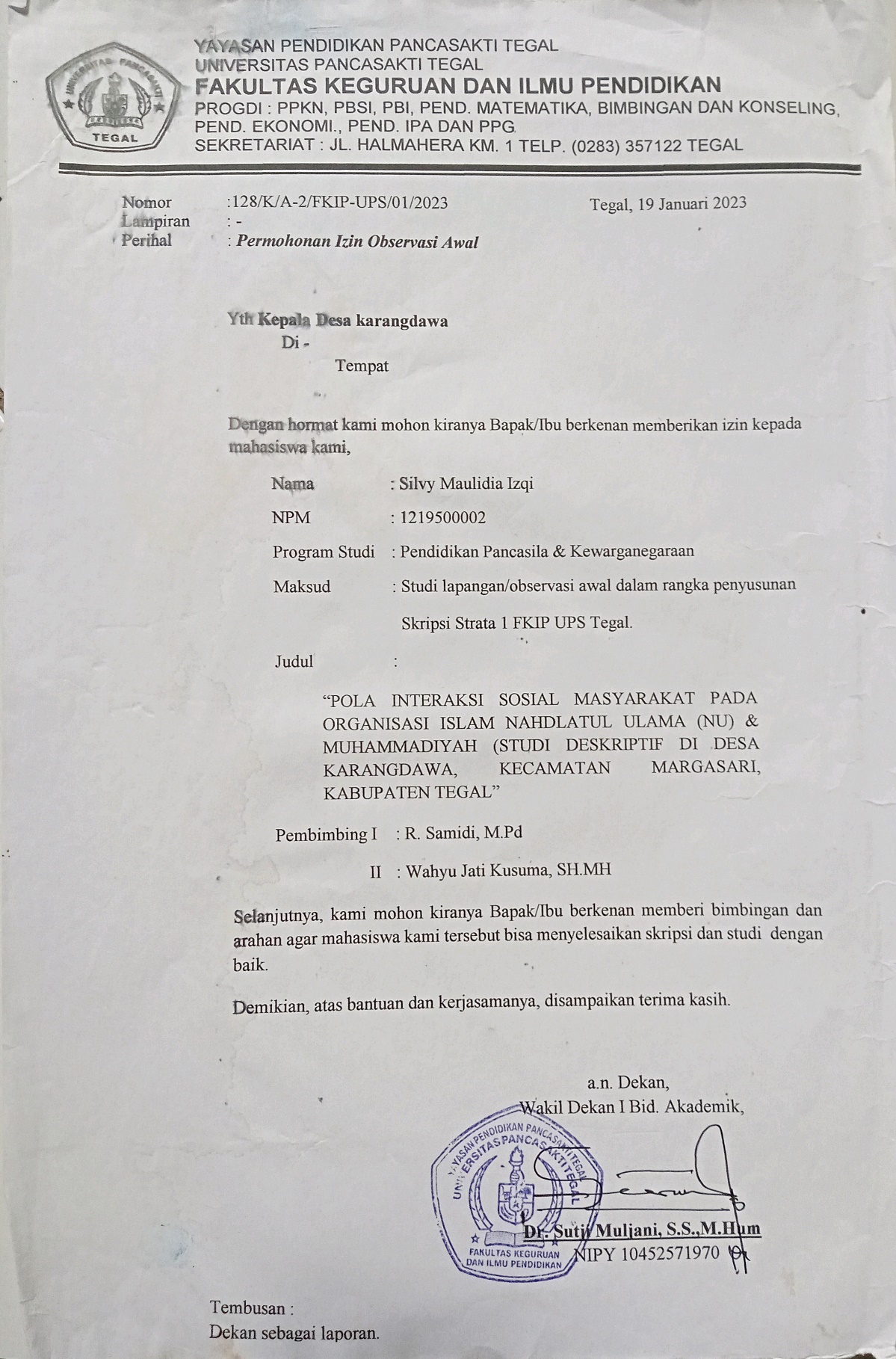 Lampiran 2 surat izin Studi Lapangan (Penelitian)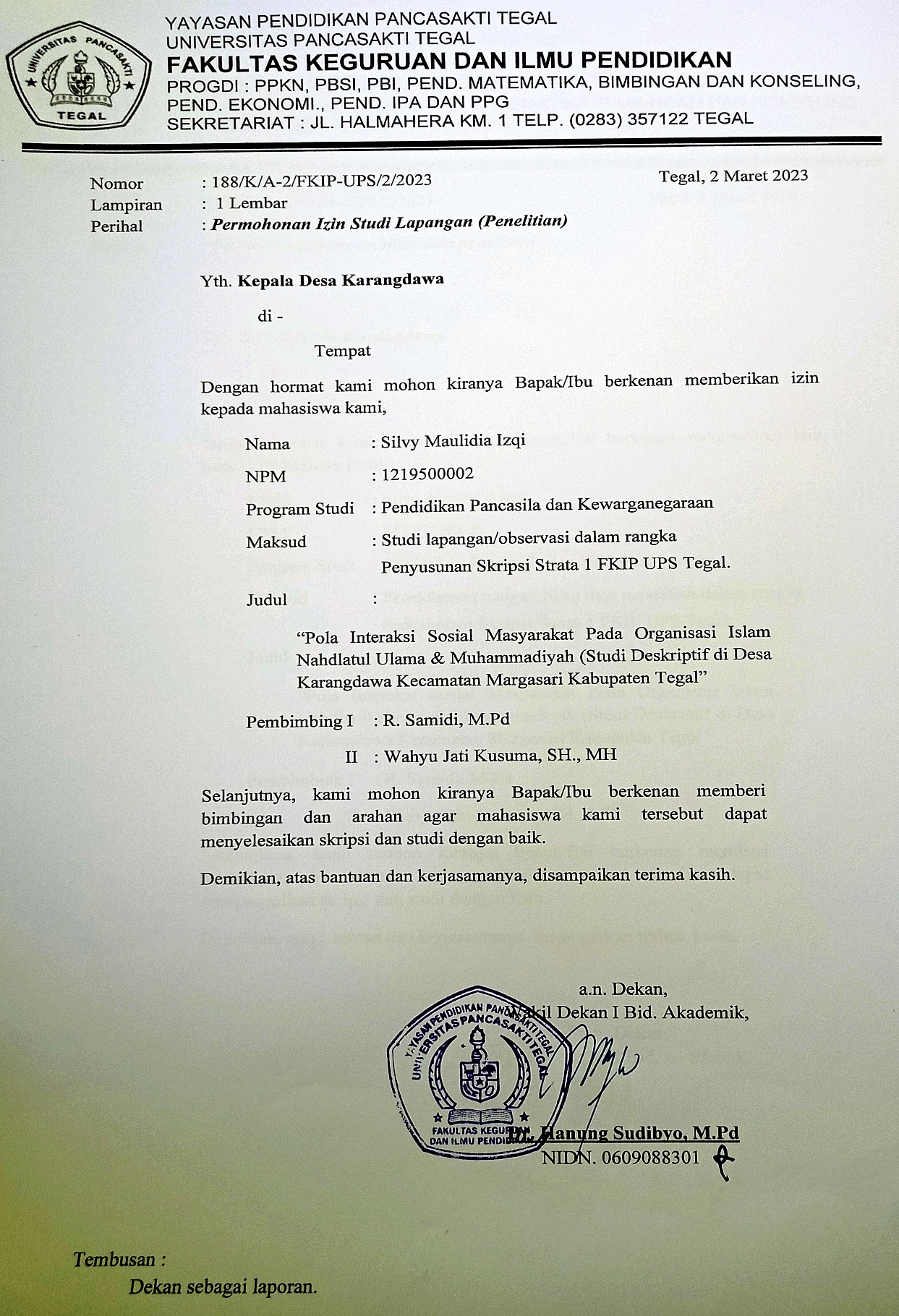 Lampiran 3 Pedoman Observasi PEDOMAN OBSERVASILampiran 4 pedoman wawancaraPEDOMAN WAWANCARAInstrumen Penelitian wawancara untuk Kepala desaNarasumber 	: Hari/Tanggal 	: Tempat 	: Koding	: Instrumen Penelitian wawancara untuk Tokoh Agama dari Nahdlatul UlamaNarasumber 	: Hari/Tanggal 	: Tempat 	: Koding	: Instrumen Penelitian wawancara untuk Tokoh Agama dari MuhammadiyahNarasumber 	: Hari/Tanggal 	: Tempat 	: Koding	: Instrumen Penelitian wawancara untuk pengurus/anggota Nahdlatul Ulama desa karangdawaNarasumber 	: Hari/Tanggal 	: Tempat 	: Koding	: Instrumen Penelitian wawancara untuk pengurus/anggota Muhammadiyah desa karangdawa Narasumber 	: Hari/Tanggal 	: Tempat 	: Koding	: Instrumen Penelitian wawancara untuk Remaja IPNU/IPPNU desa karangdawa Narasumber 	: Hari/Tanggal 	: Tempat 	: Koding	: Instrumen Penelitian wawancara untuk Remaja IPM desa karangdawa Narasumber 	: Hari/Tanggal 	: Tempat 	: Koding	: Instrumen Penelitian wawancara untuk MasyarakatNarasumber 	: Hari/Tanggal 	: Tempat 	: Koding	: Lampiran 5 Pedoman dokumentasiPEDOMAN DOKUMENTASIKeterangan L 	= Lengkap KL 	= Kurang LengkapTL 	= Tidak LengkapLampiran 6 Hasil ObservasiHASIL PEDOMAN OBSERVASILampiran 7 Hasil Pedoman wawancara HASIL PEDOMAN WAWANCARANarasumber 	: Lutfi Bakhri S.EHari/Tanggal 	: 22 Maret 2023 Tempat 	: Kediaman bapak kepala desa Koding	: LB/KD/22/3/2023Instrumen Penelitian wawancara untuk Tokoh Agama dari Nahdlatul UlamaNarasumber 	: KH. Akhmad RifaiHari/Tanggal 	: 5 mei 2023Tempat 	: Kediaman bpk. KH. Akhmad RifaiKoding	: AR/TA/05/05/2023Instrumen Penelitian wawancara untuk Tokoh Agama dari MuhammadiyahNarasumber 	: Bpk. Mustofa KamaludinHari/Tanggal 	: 8 Mei 2023Tempat 	: Kediaman Bpk. MustofaKoding	: MK/TA/08/05/2023Instrumen Penelitian wawancara untuk pengurus/anggota Nahdlatul Ulama desa karangdawa Narasumber 	: IBU HABIBAH Hari/Tanggal 	: 9 Mei 2023Tempat 	: Kediaman Ibu HabibahKoding	: HB/PO/09/05/2023Instrumen Penelitian wawancara untuk pengurus/anggota Muhammadiyah desa karangdawa Narasumber 	: BPK. ALI MURTADO Hari/Tanggal 	: 26 Maret 2023 Tempat 	: Kediaman bpk. Ali Murtado Koding	: AM/PO/26/03/2023Instrumen Penelitian wawancara untuk Remaja IPNU/IPPNU desa karangdawa Narasumber 	: AGUS RAMDANI & NAYLATUN NAJAHHari/Tanggal 	: 10 April 2023Tempat 	: Kediaman mb nayla Koding	: AG & NN/AIP/10/04/2023Instrumen Penelitian wawancara untuk Remaja IPM desa karangdawa Narasumber 	: Mutiara AisyahHari/Tanggal 	: 10 April 2023Tempat 	: Kediaman Mb naylaKoding	: MA/AI/10/04/2023Instrumen Penelitian wawancara untuk MasyarakatNarasumber 	: BPK. TAUFIK Hari/Tanggal 	: 7 Mei 2023Tempat 	: Kediaman Bpk. TaufikKoding	: T/MS/07/05/2023Lampiran 8 Hasil Dokumentasi Kartu anggota  Nahdlatul ulama 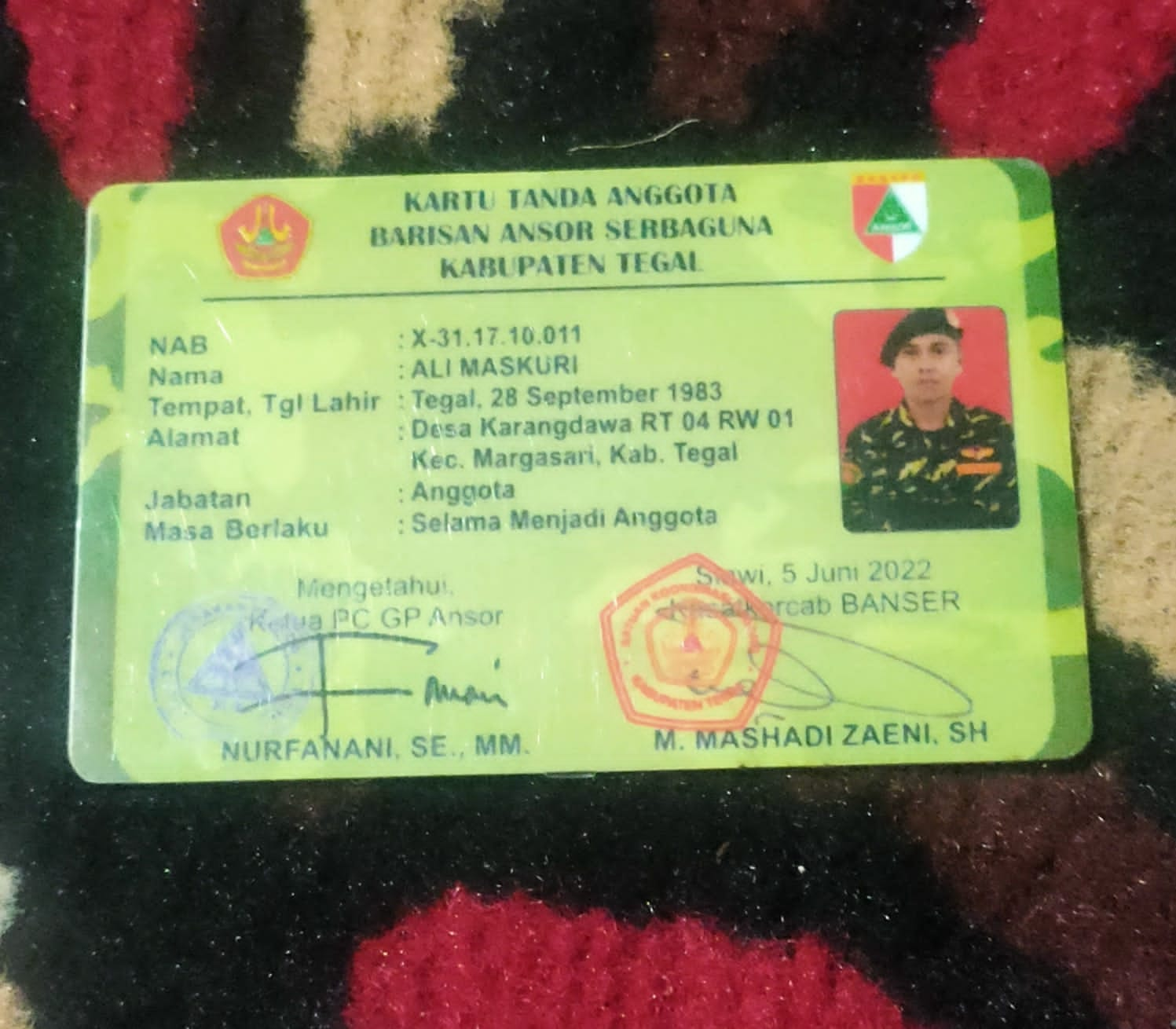 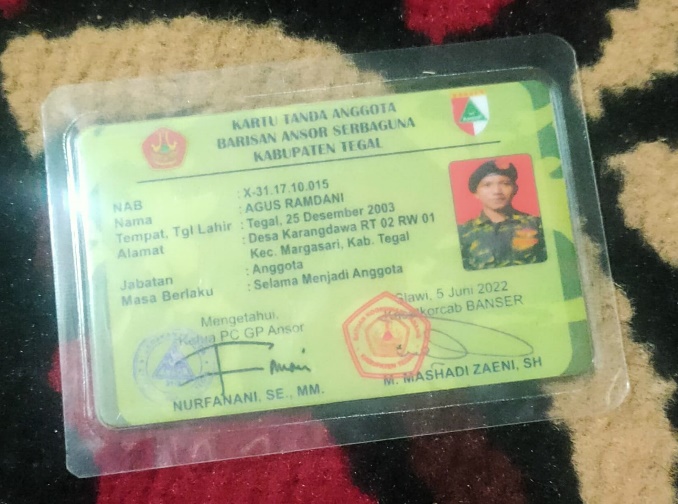 Kartu Anggota Muhammadiyah 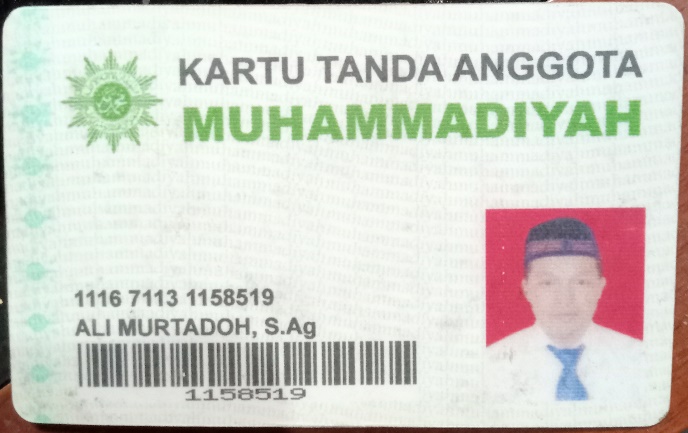 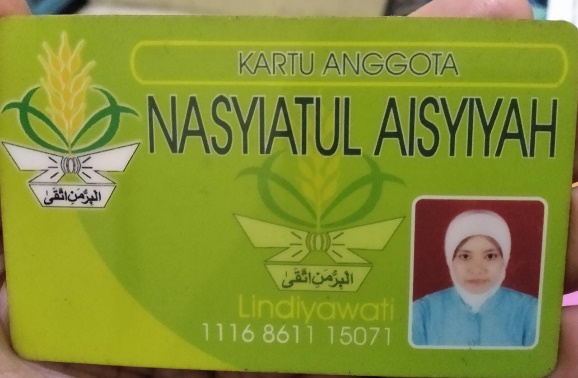 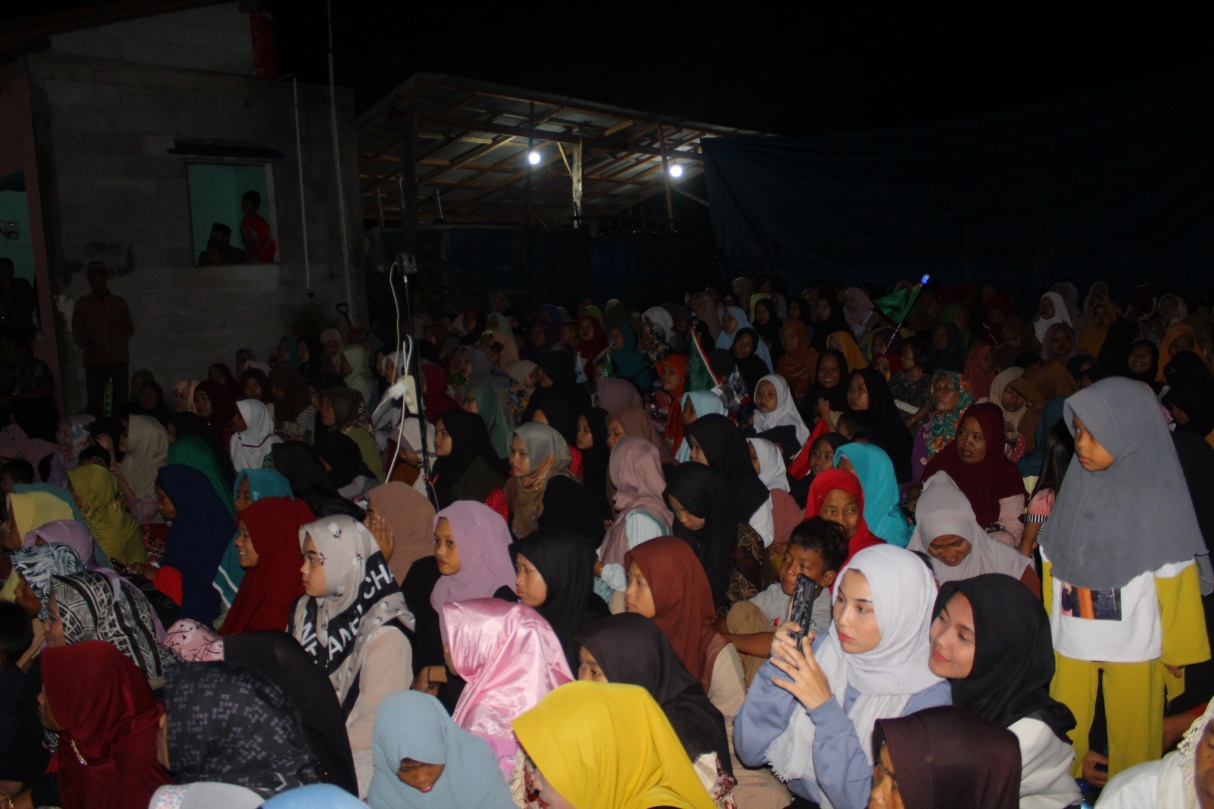 Foto pengajian yang dihadiri untuk umum 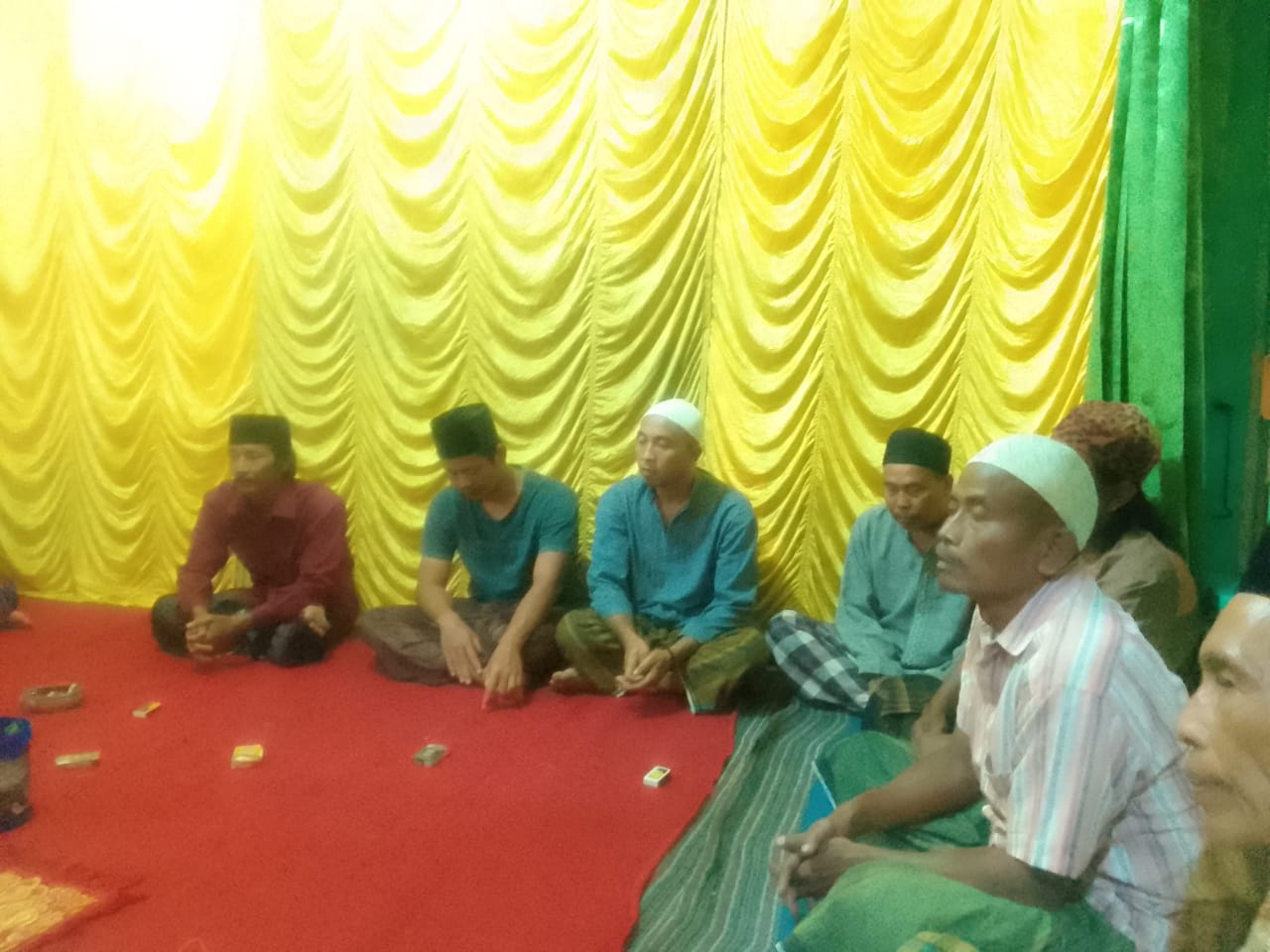 Foto tradisi selametan dari Nahdlatul ulama dan di hadiri oleh Muhammadiyah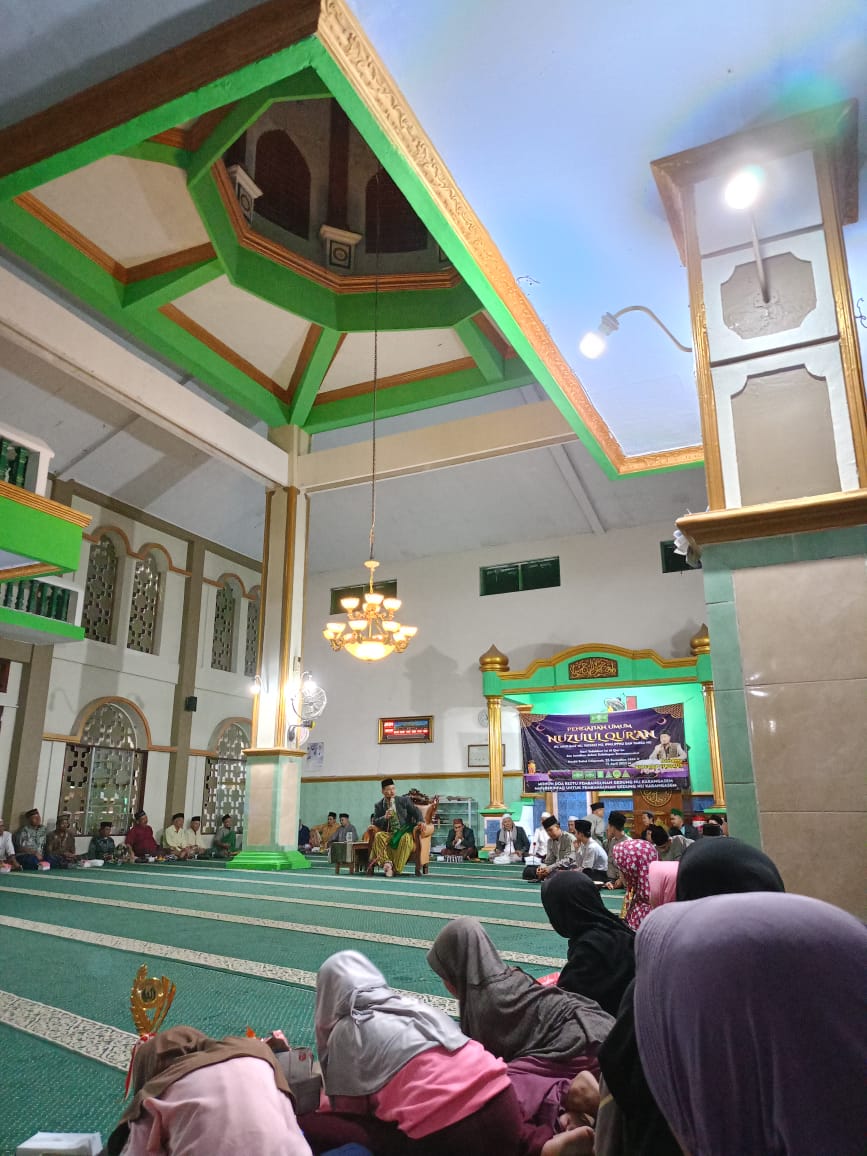 Foto acara nuzulul qur’an yang dihadiri oleh masyarakat dari Nahldatul ulama dan Muhammadiyah 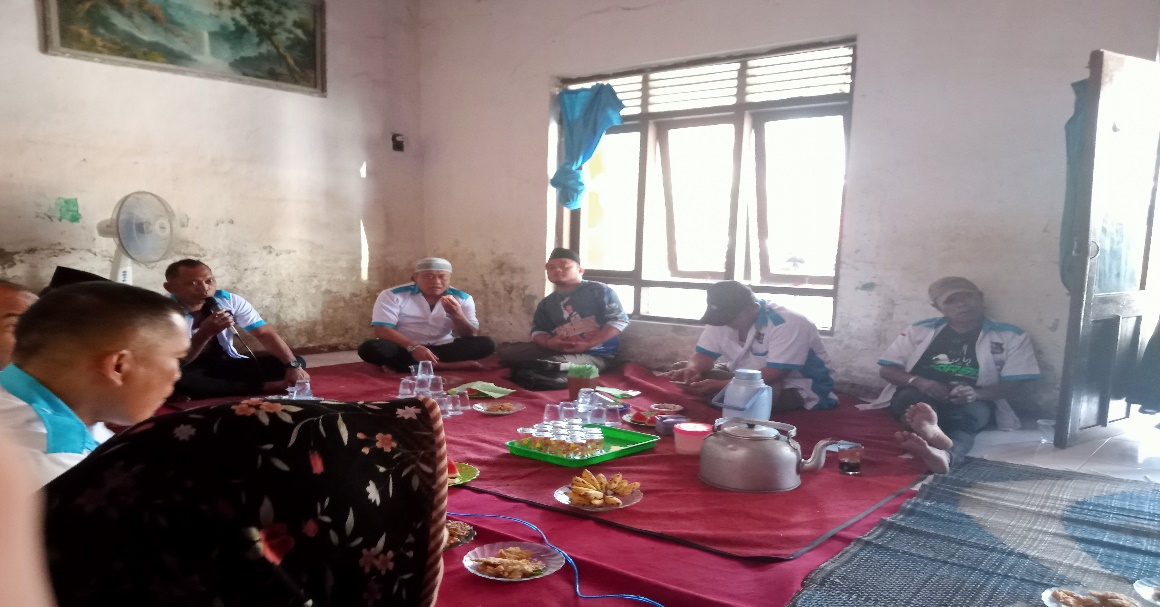 Foto kumpulan organisasi hiburan FORZA 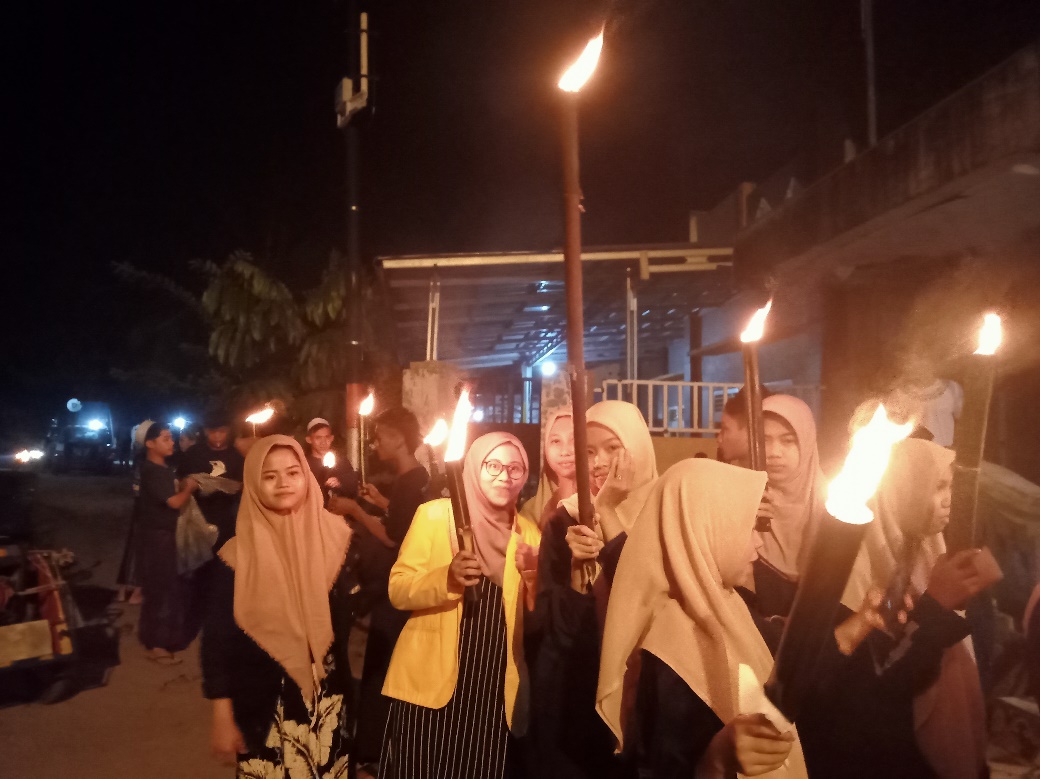 Foto kegiatan takbir keliling yang diikuti oleh masyarakat dari Kedua organisasi (Nahdlatul ulama dan Muhammadiyah)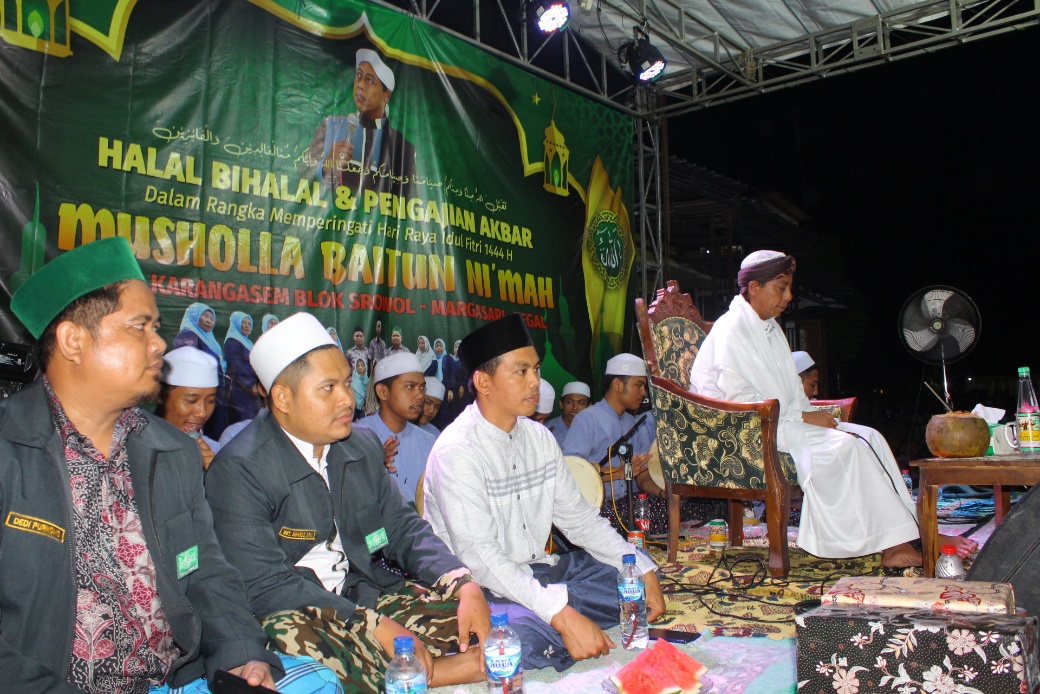 Foto acara halal bihalal yang diadakan oleh masyarakat dari Kedua organisasi (Nahdlatul ulama dan Muhammadiyah)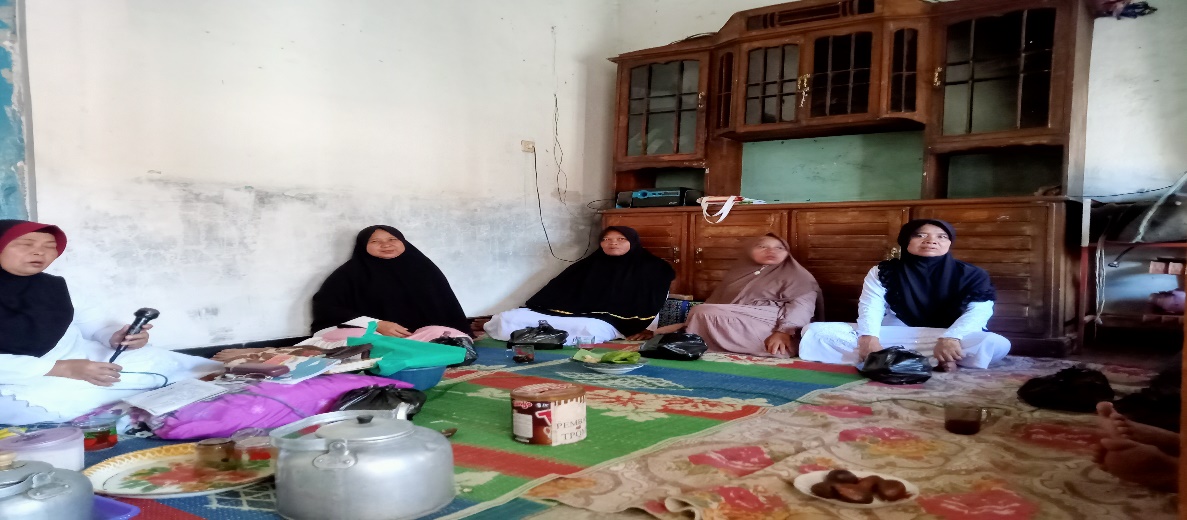 Foto jamiyahan dari Muslimat NU 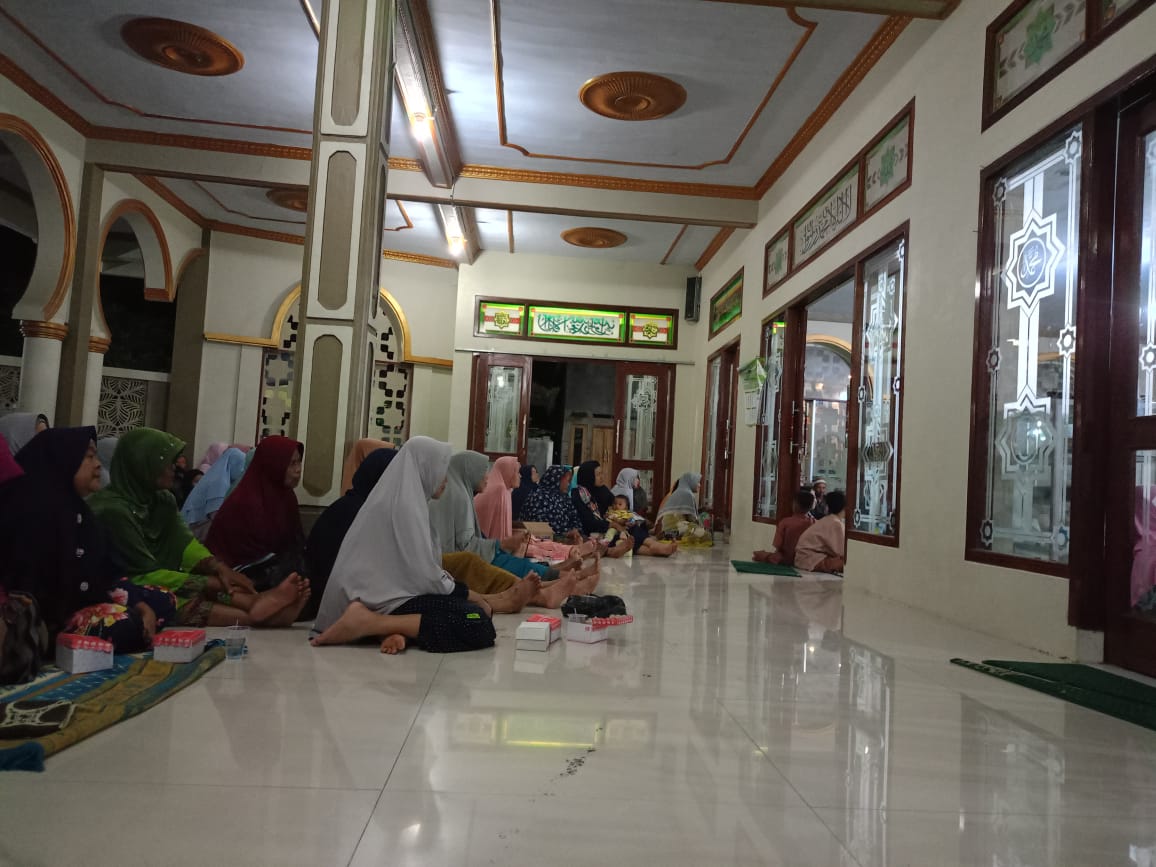 Kuliah subuh dari Nahdlatul ulama 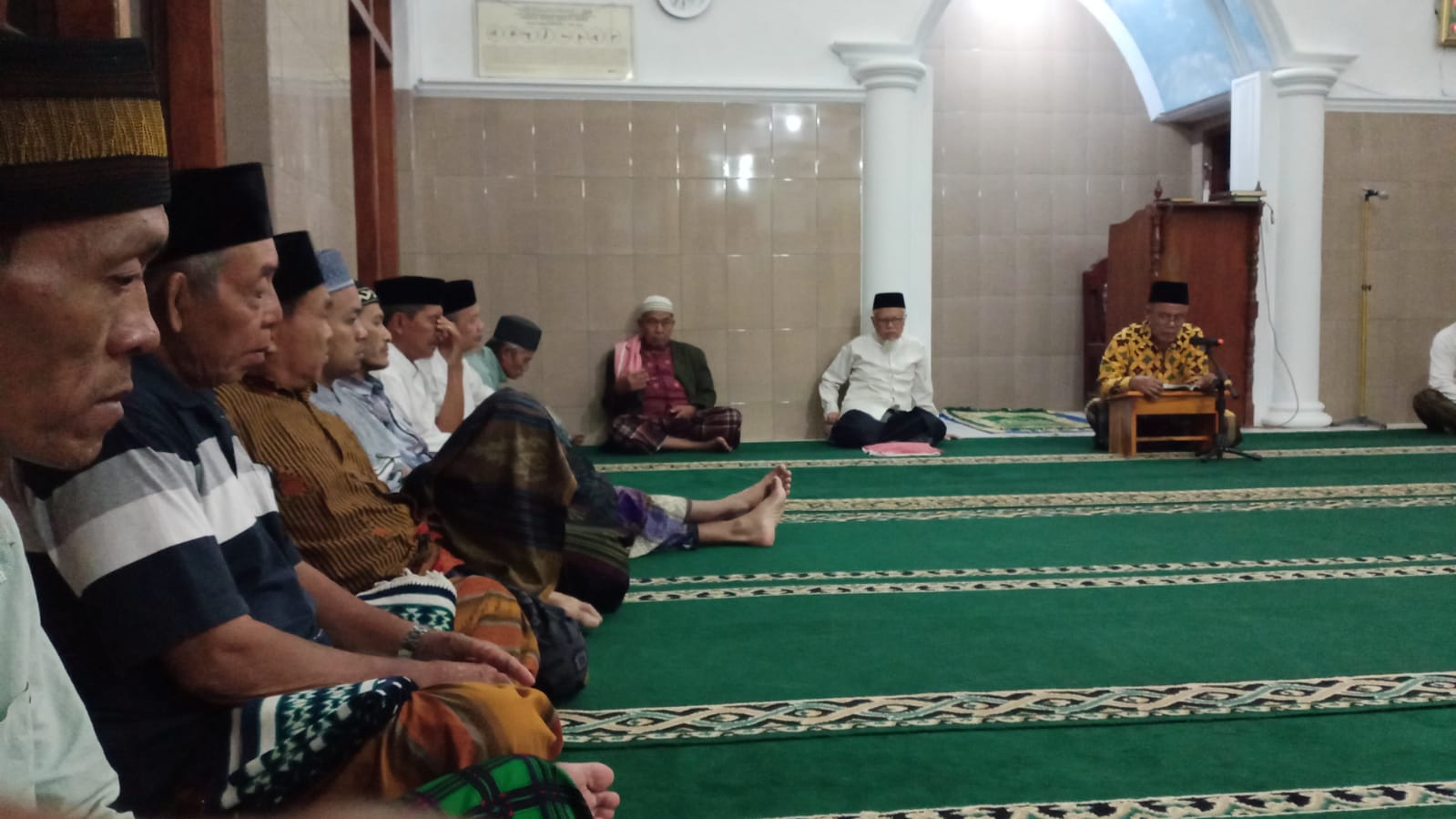 Kuliah subuh dari Muhammadiyah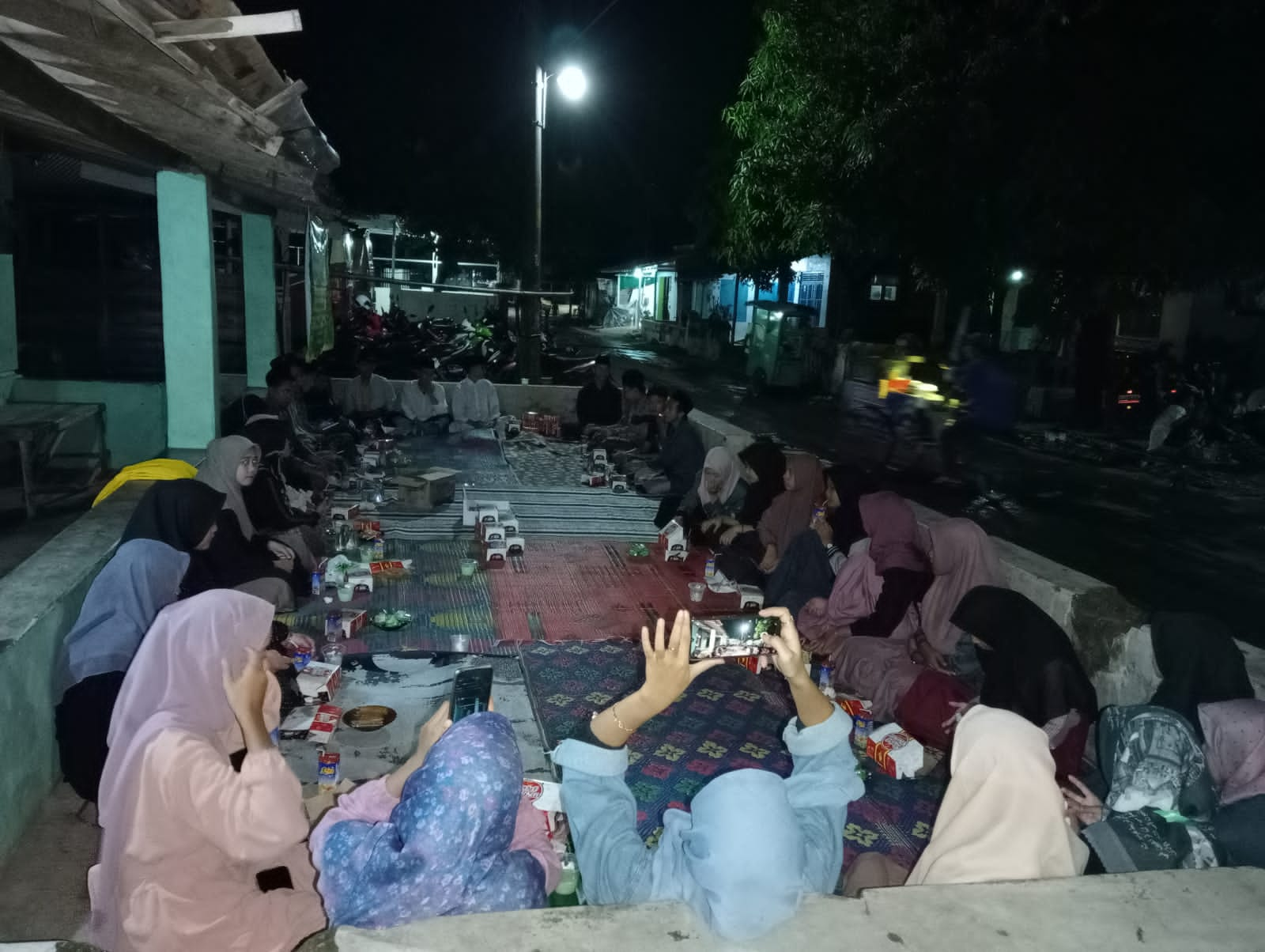 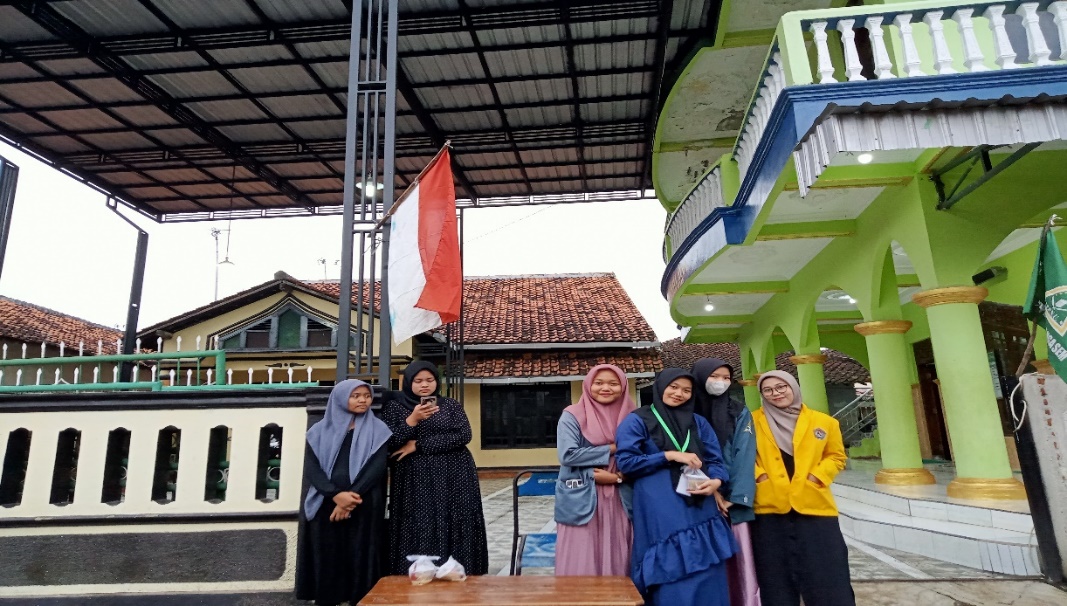 Foto pembagian takjil dan buka Bersama IPNU/IPPNU 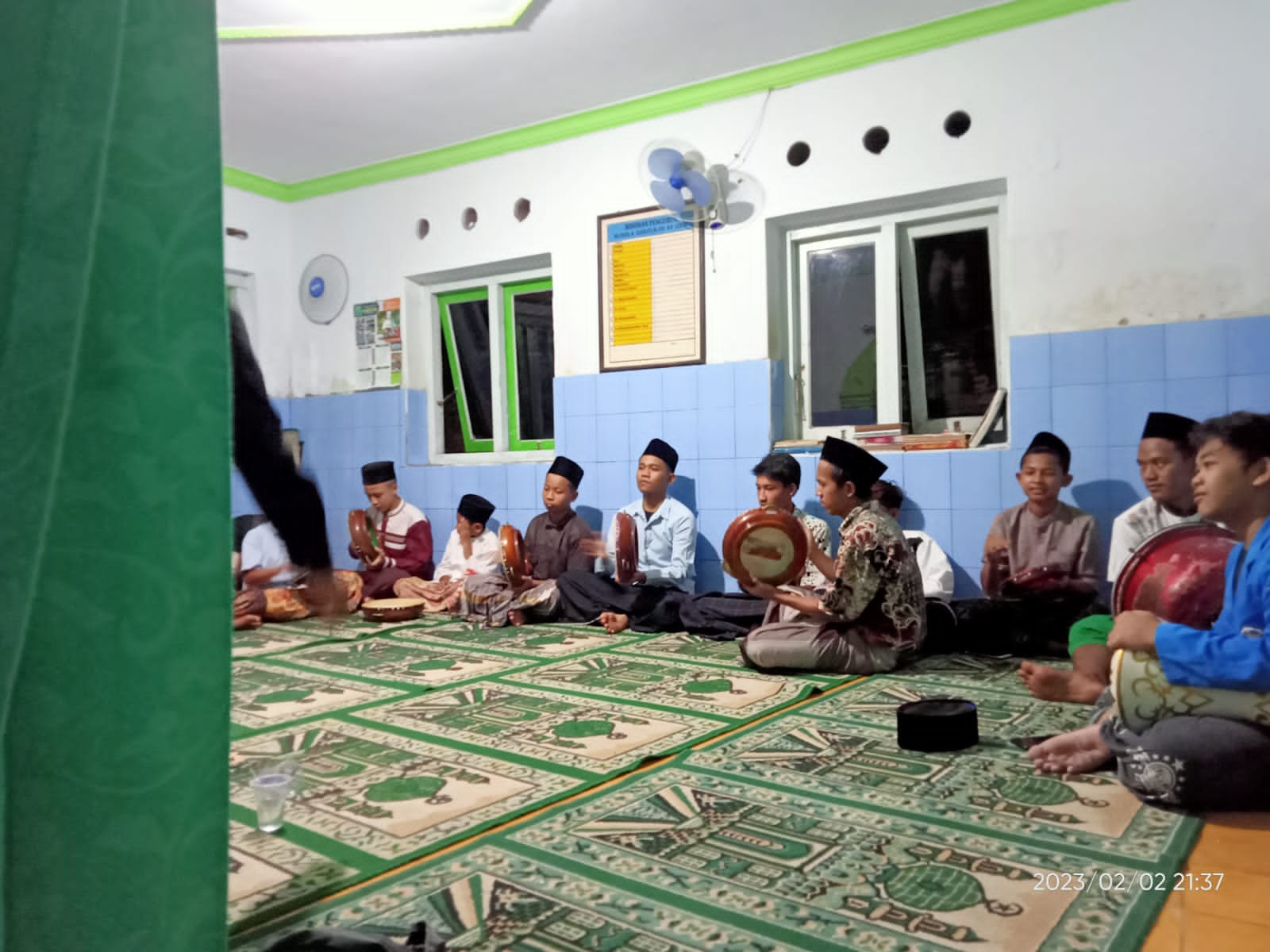 Foto latihan hadroh dari IPNU desa karangdawa 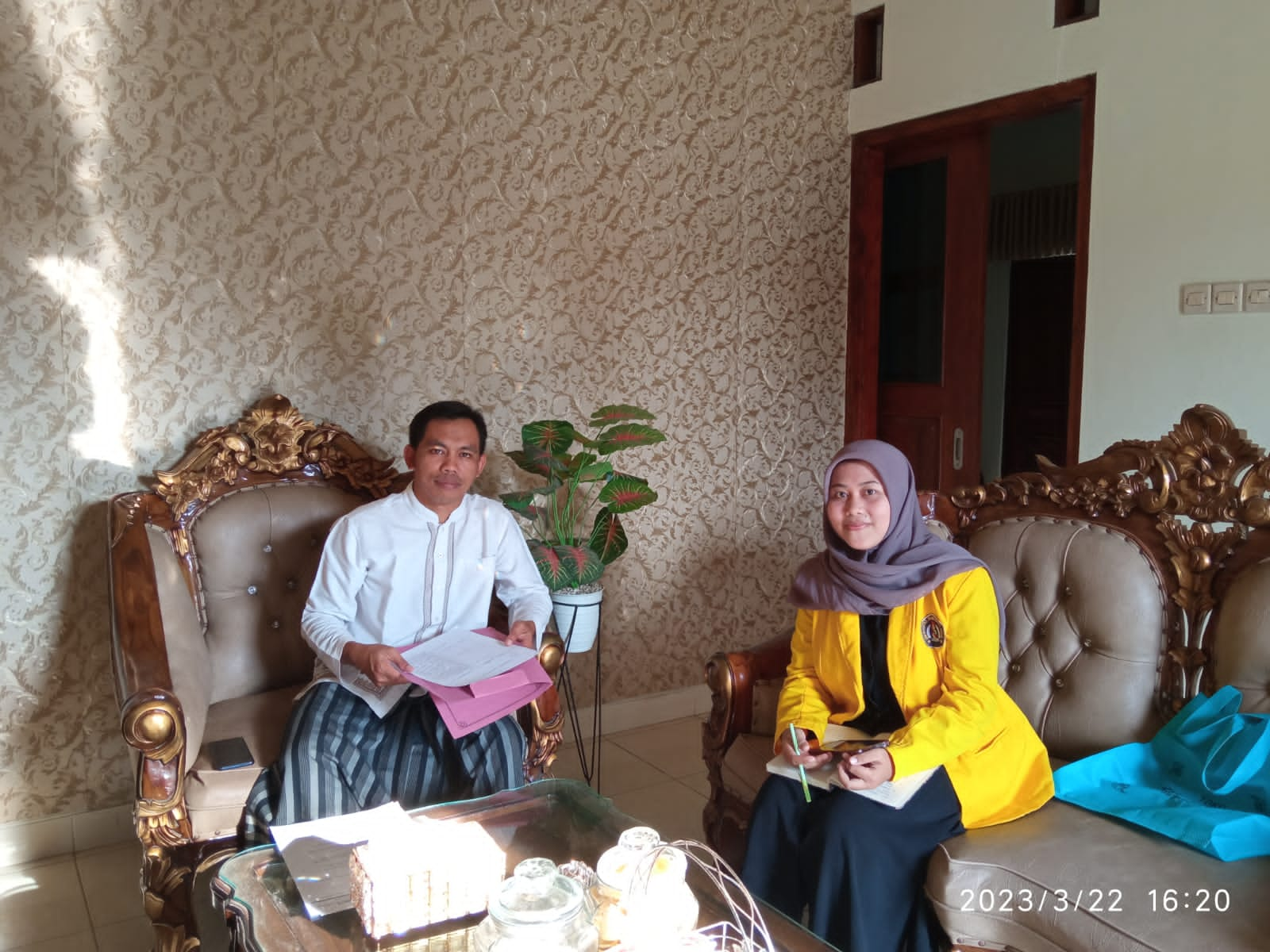 Foto wawancara dengan kepala desa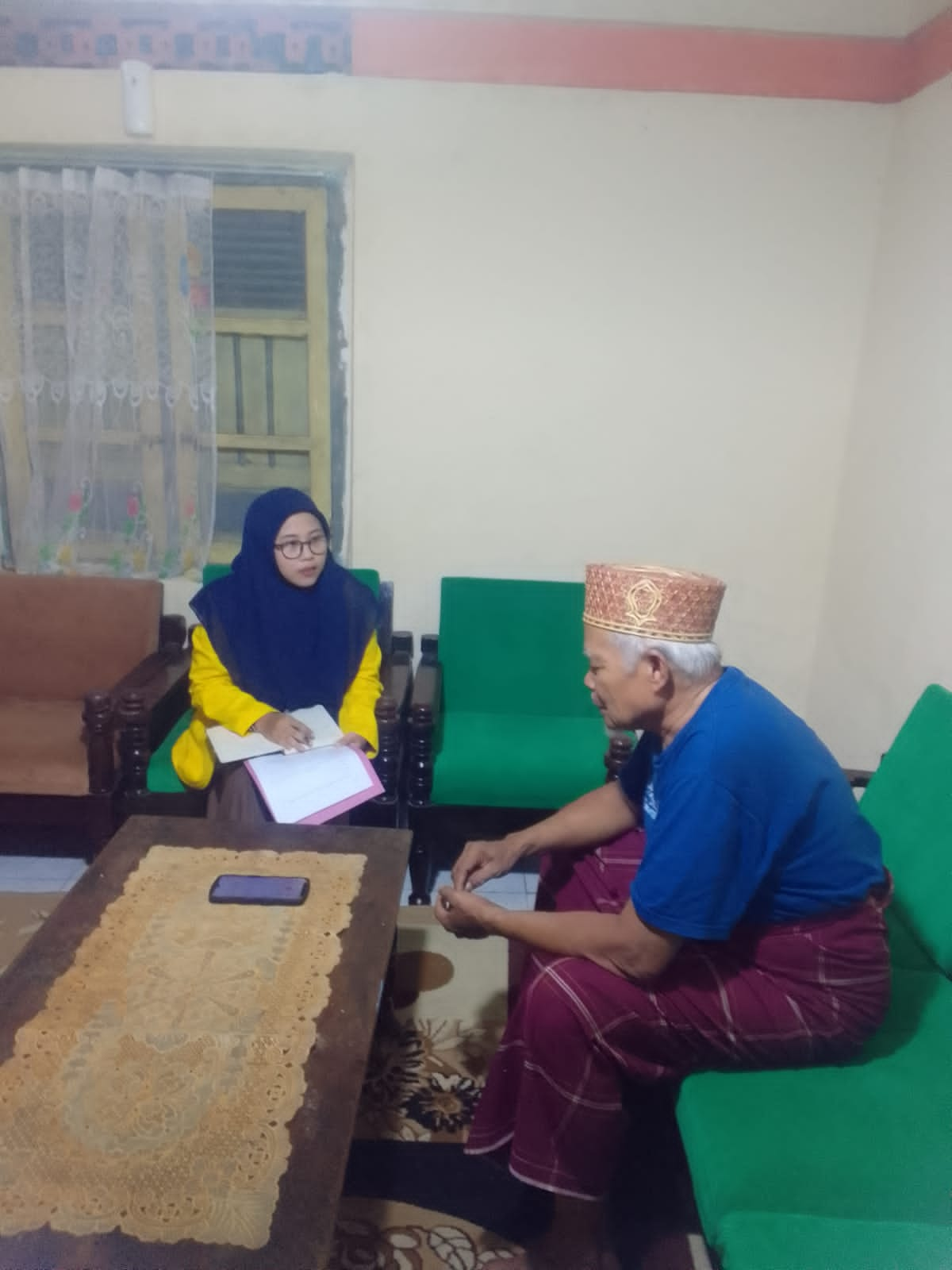 Foto wawancara dengan tokoh agama Nahdlatul ulama 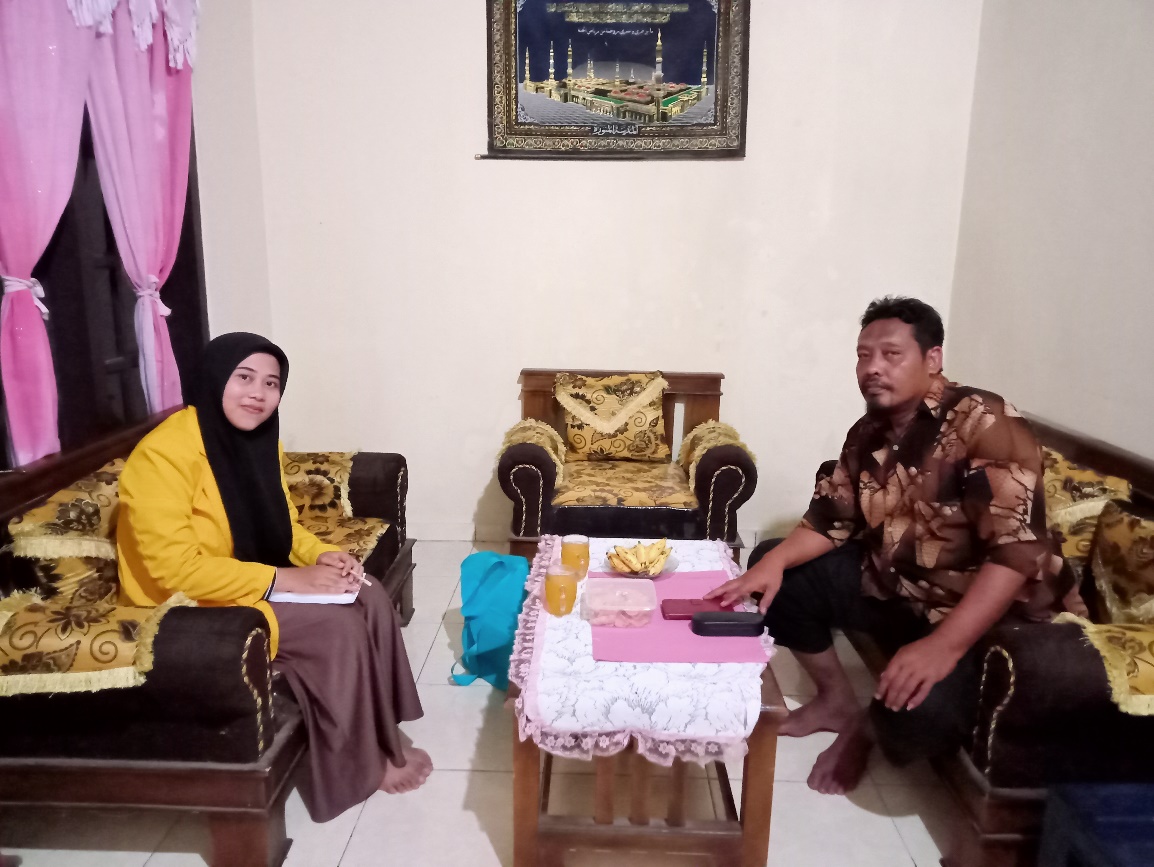 Foto wawancara dengan tokoh agama Muhammadiyah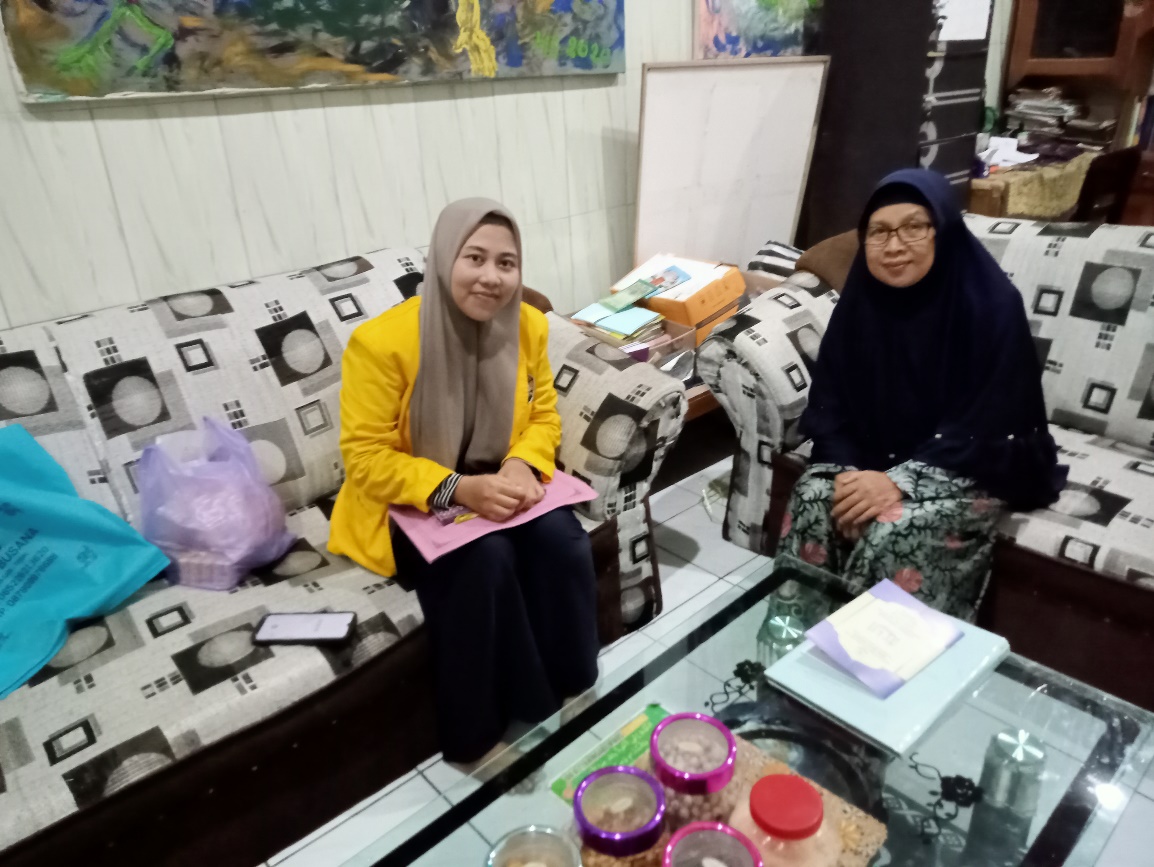 Foto wawancara dengan pengurus Nahdlatul ulama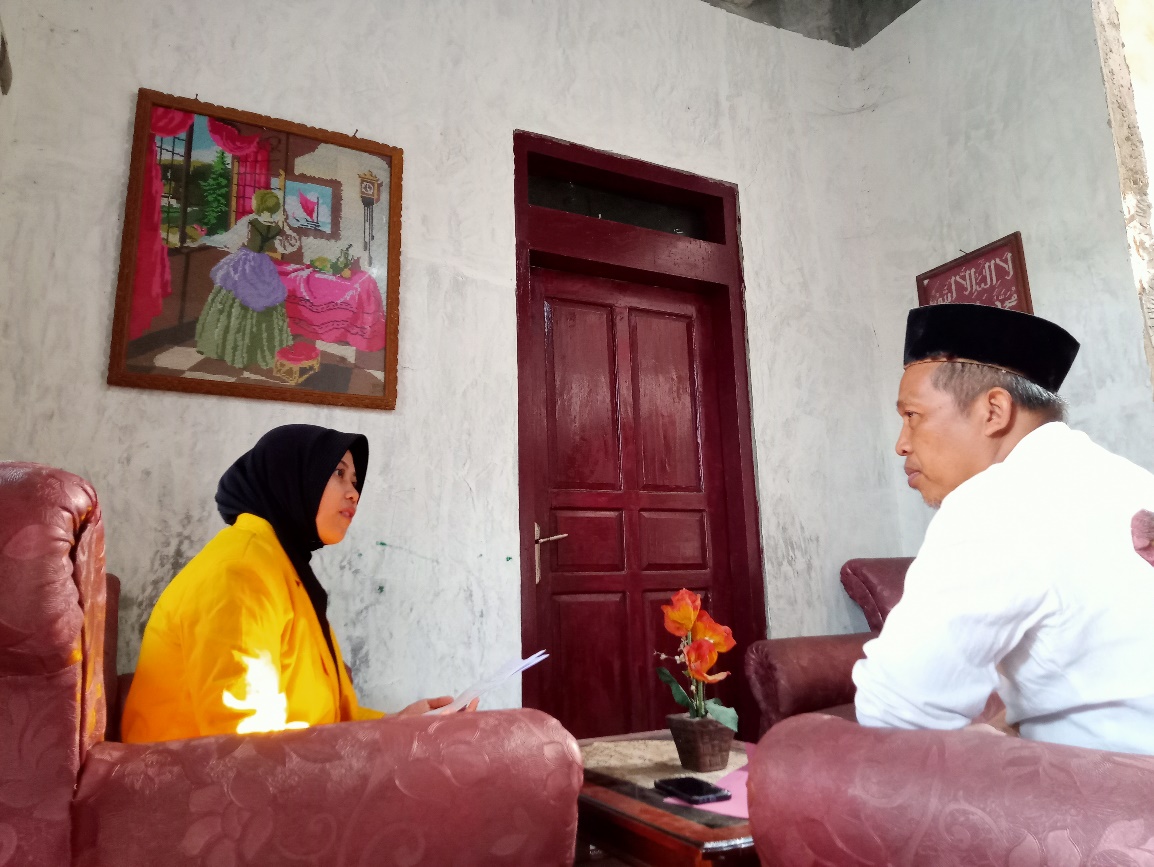 Foto wawancara dengan pengurus Muhammadiyah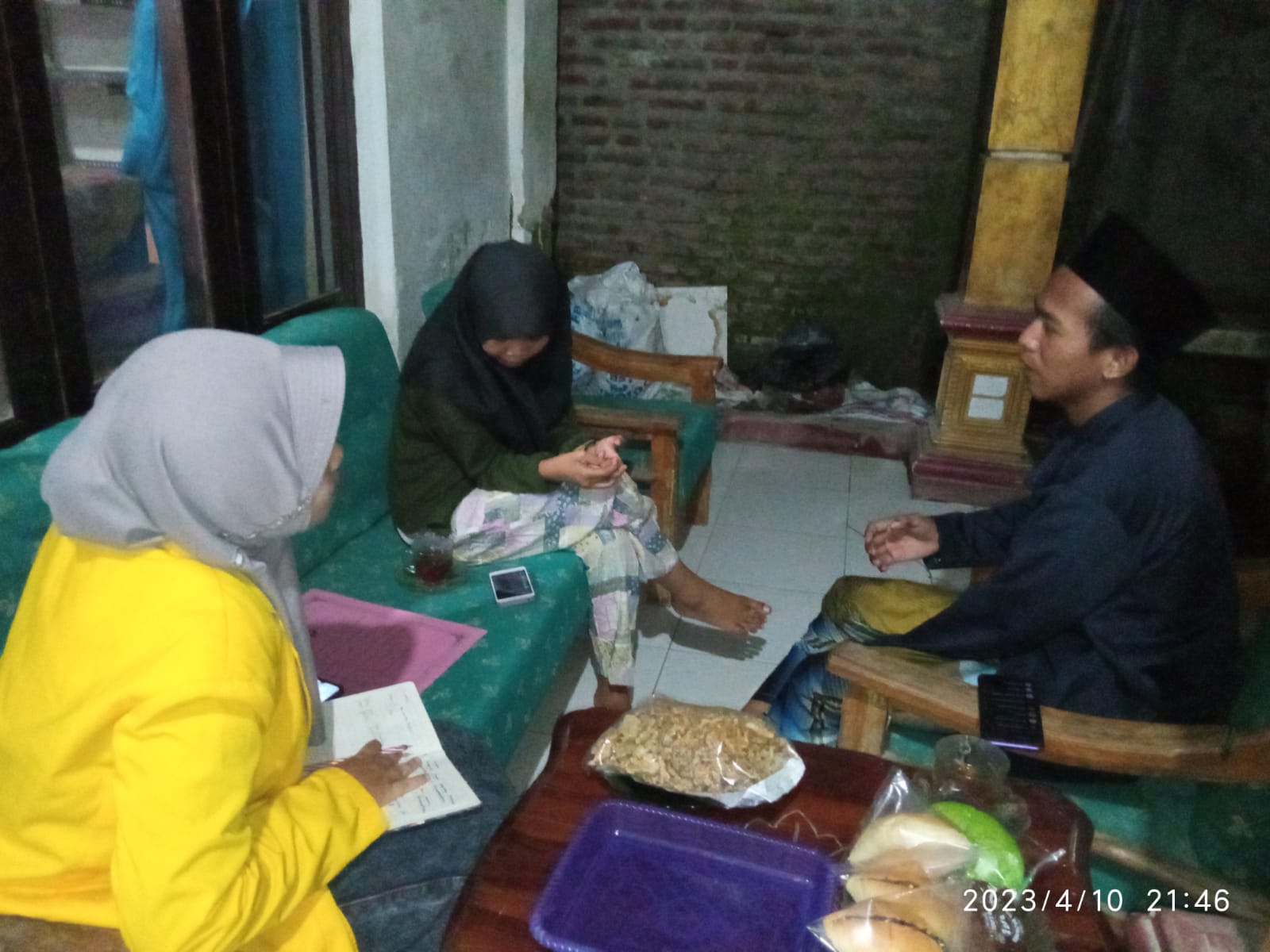 Foto wawancara dengan ketua IPNU/IPPNU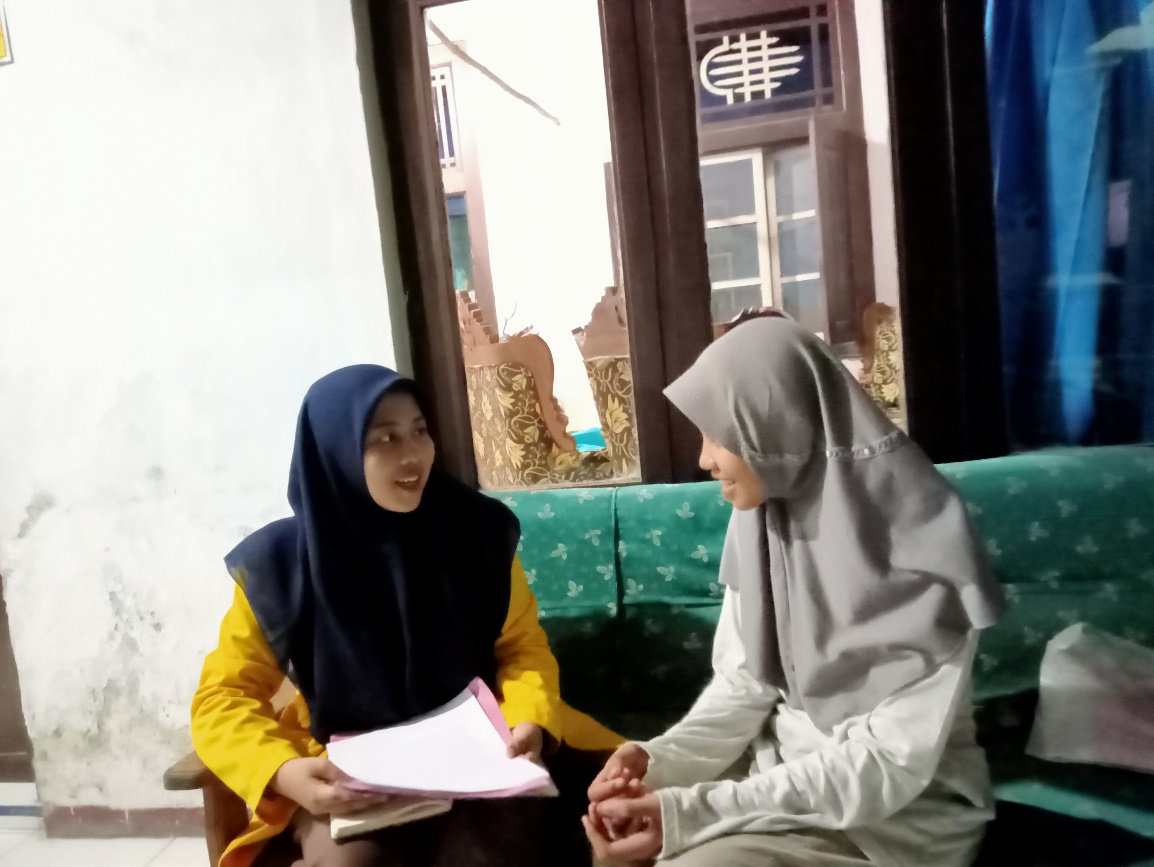 Foto wawancara dengan anggota IPM (ikatan pelajar muhammadiyah)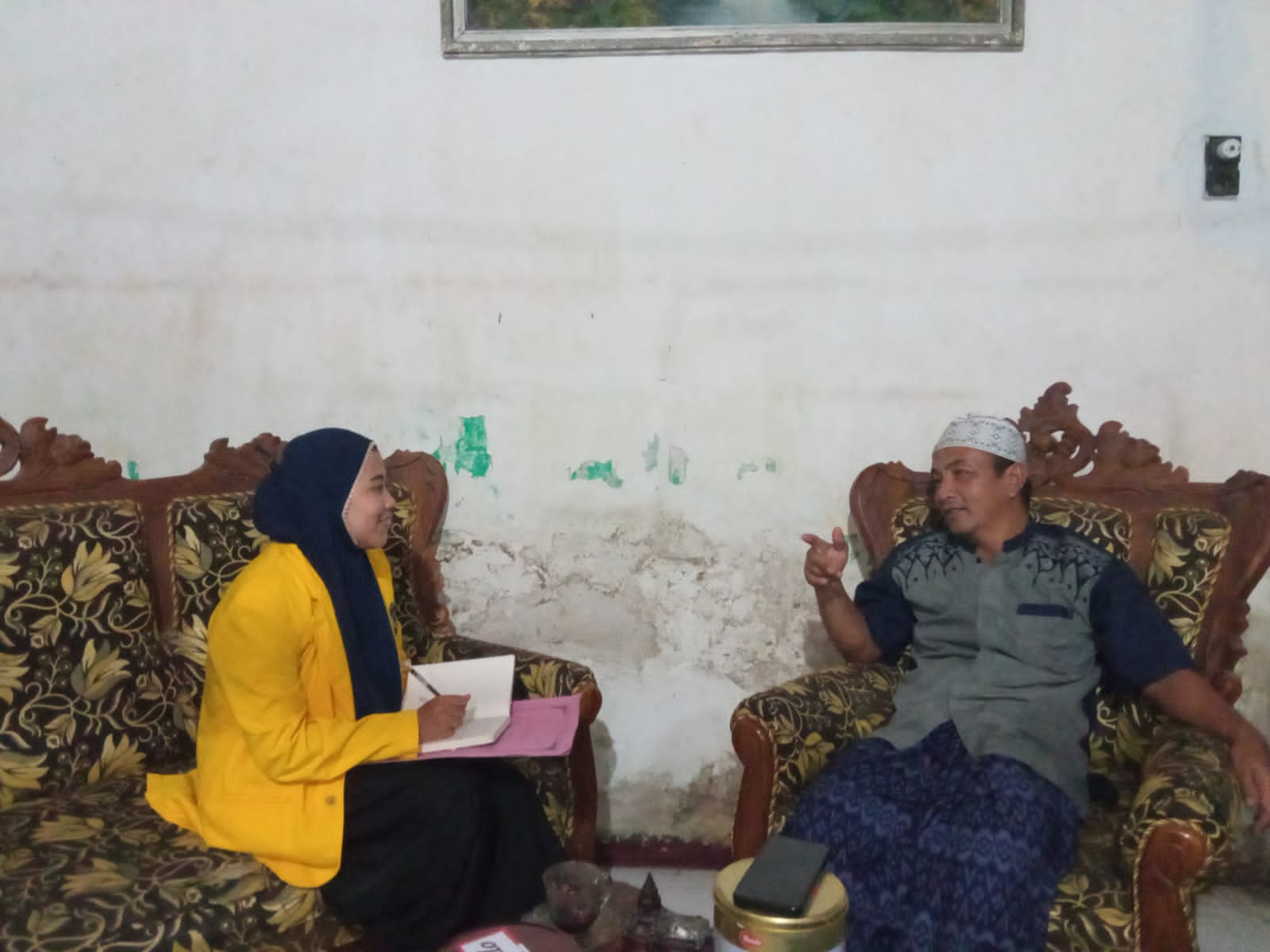 Foto wawancara dengan masyarakatLampiran 9 Triangulasi TRIANGULASILampiran 10 surat telah melaksanakan penelitian 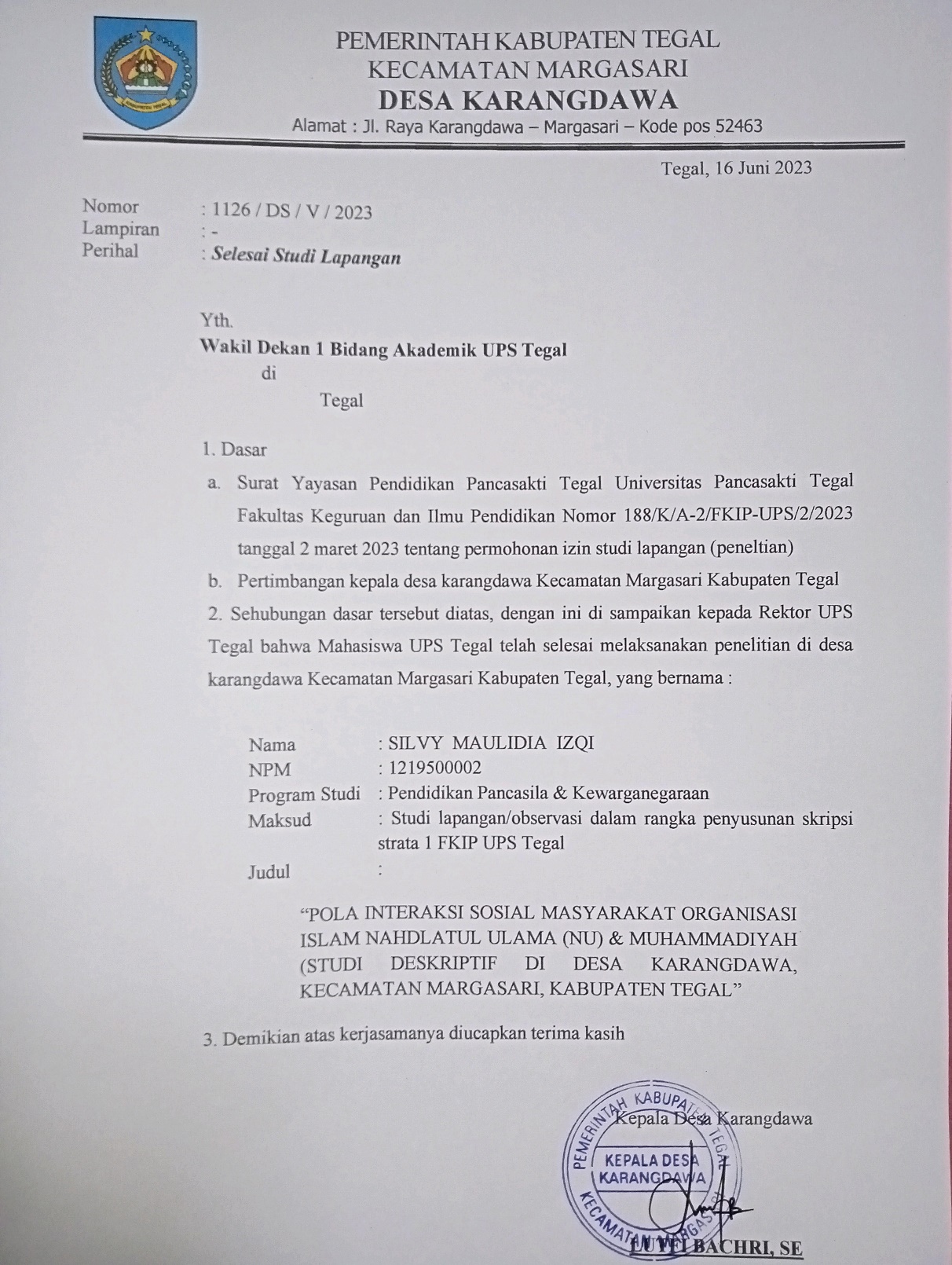 Lampiran 11 jurnal bimbingan 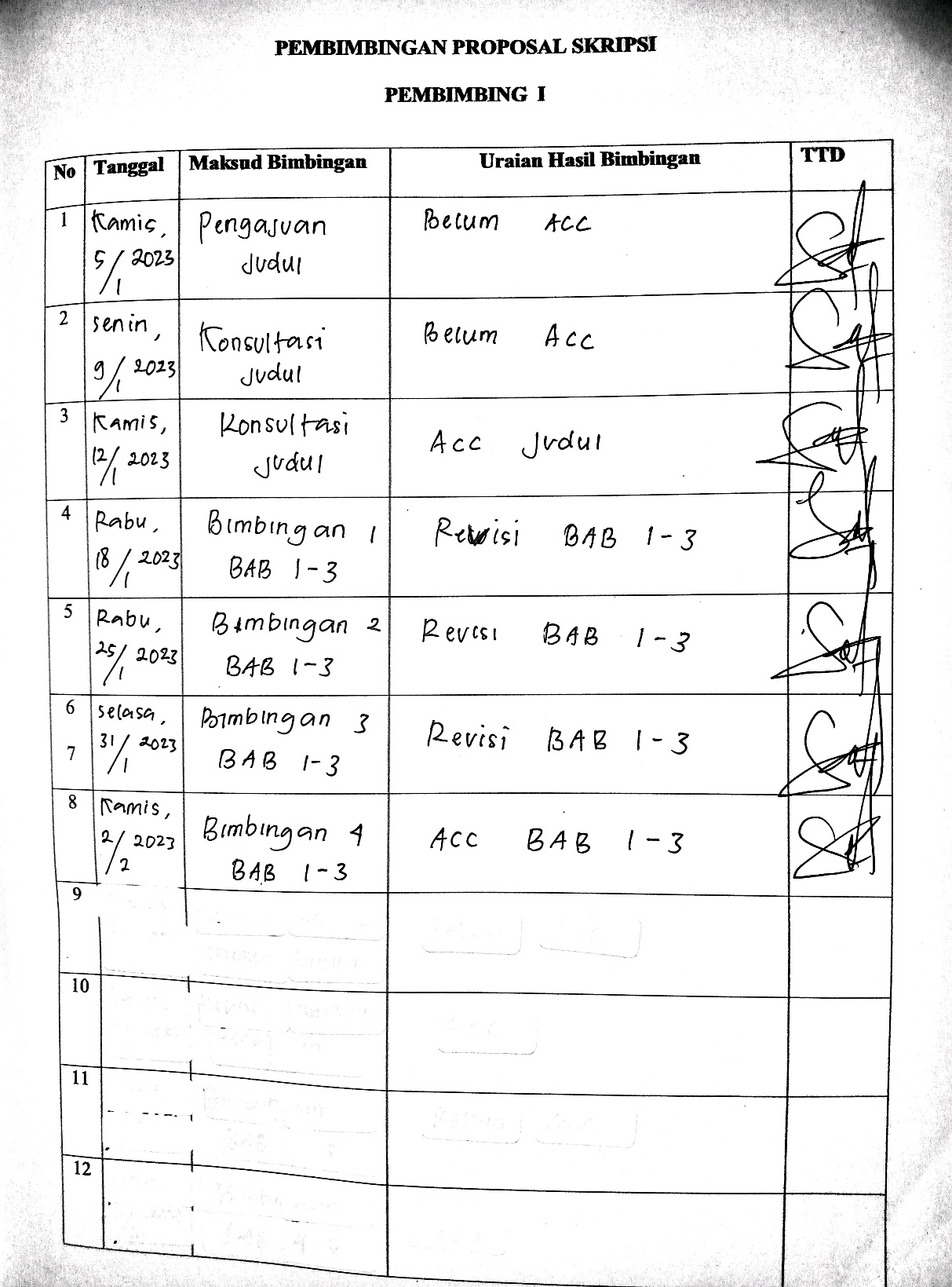 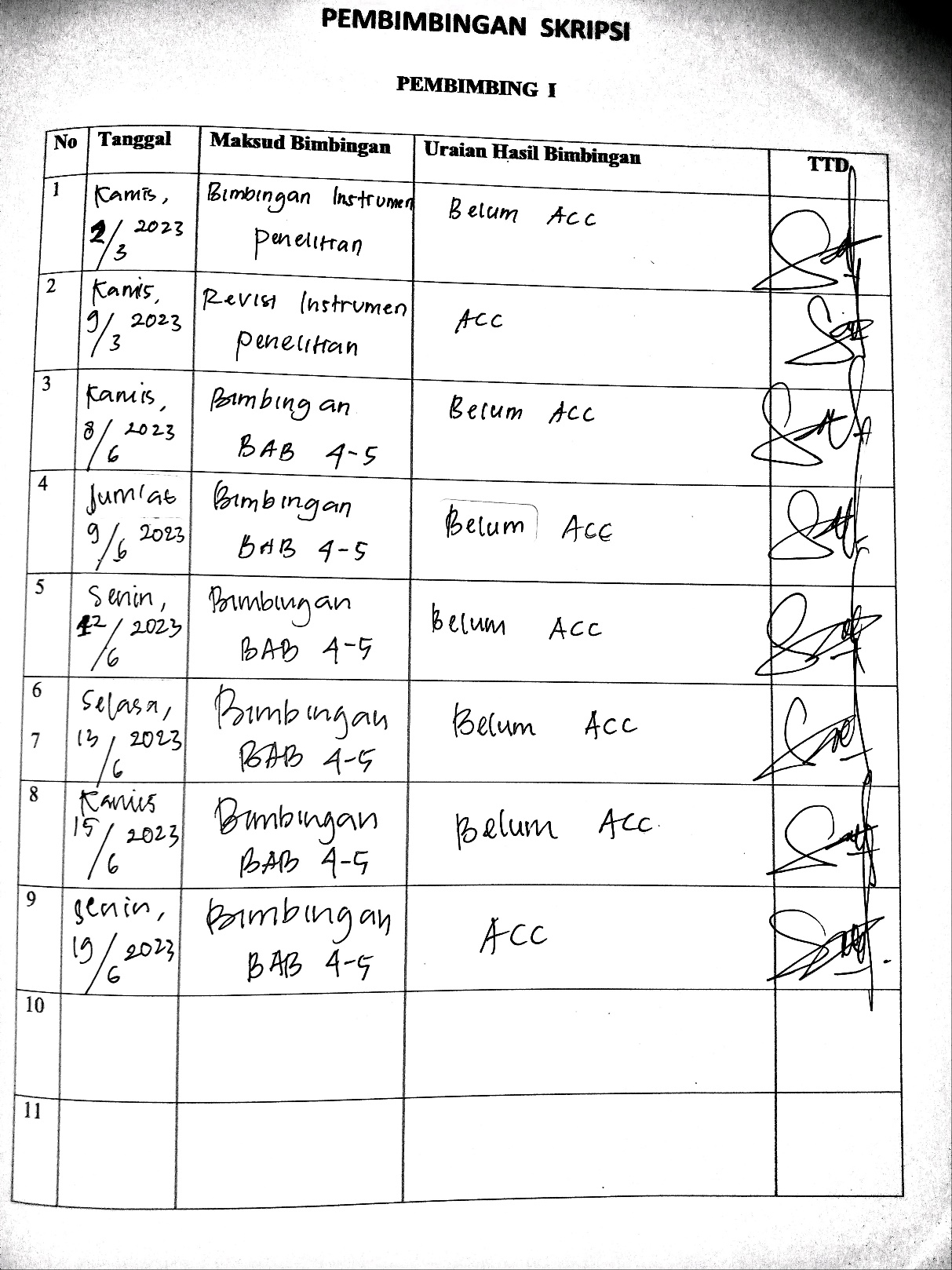 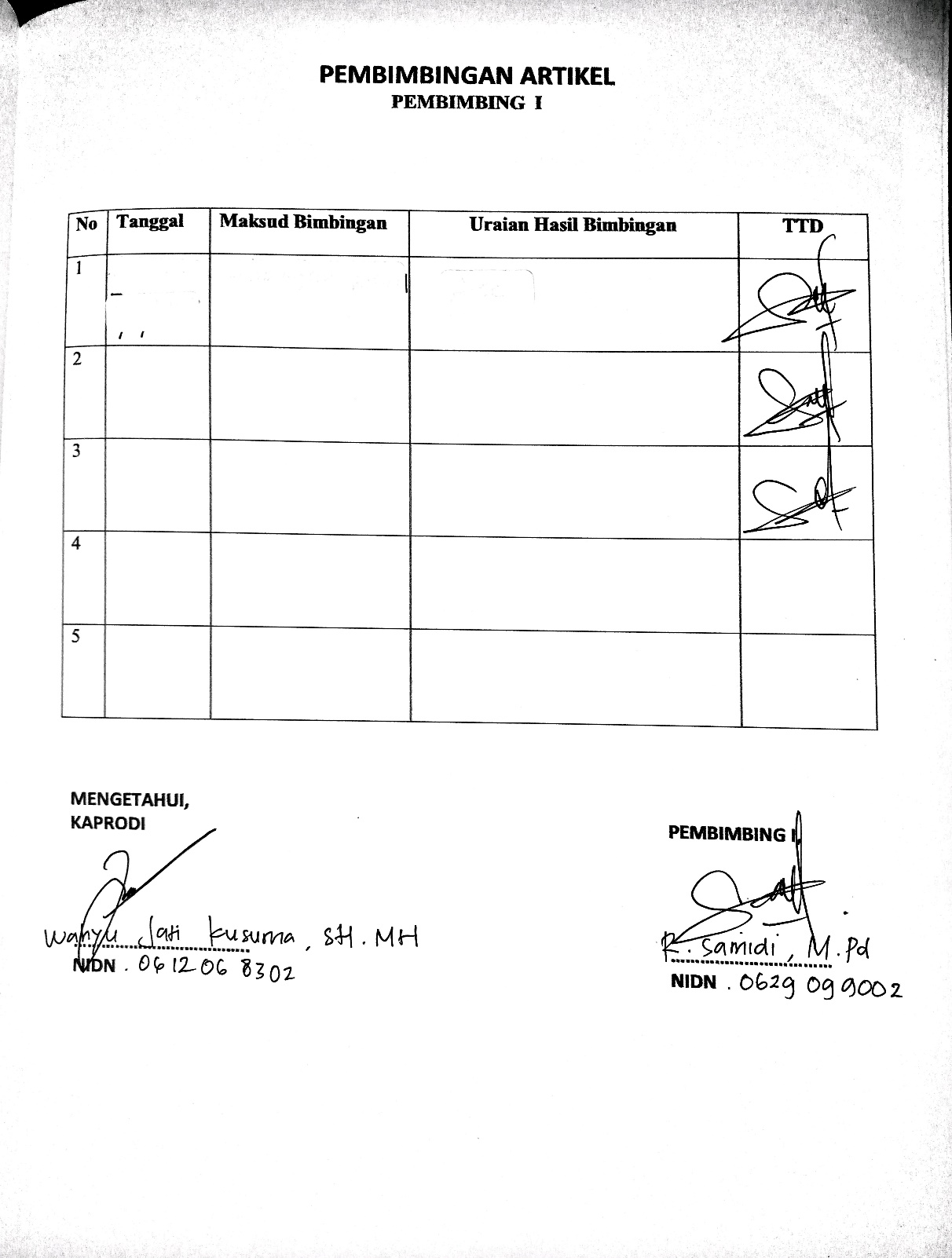 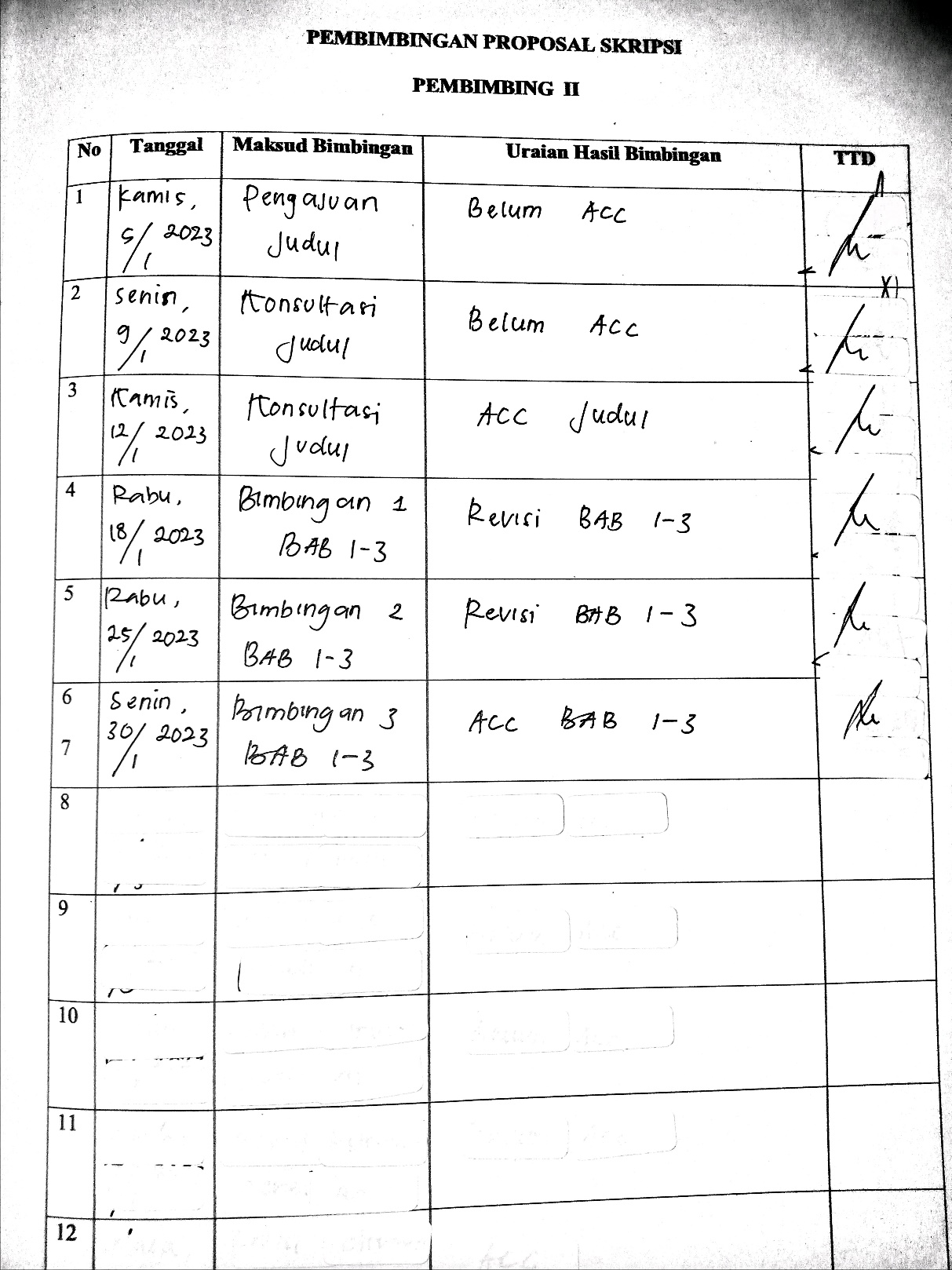 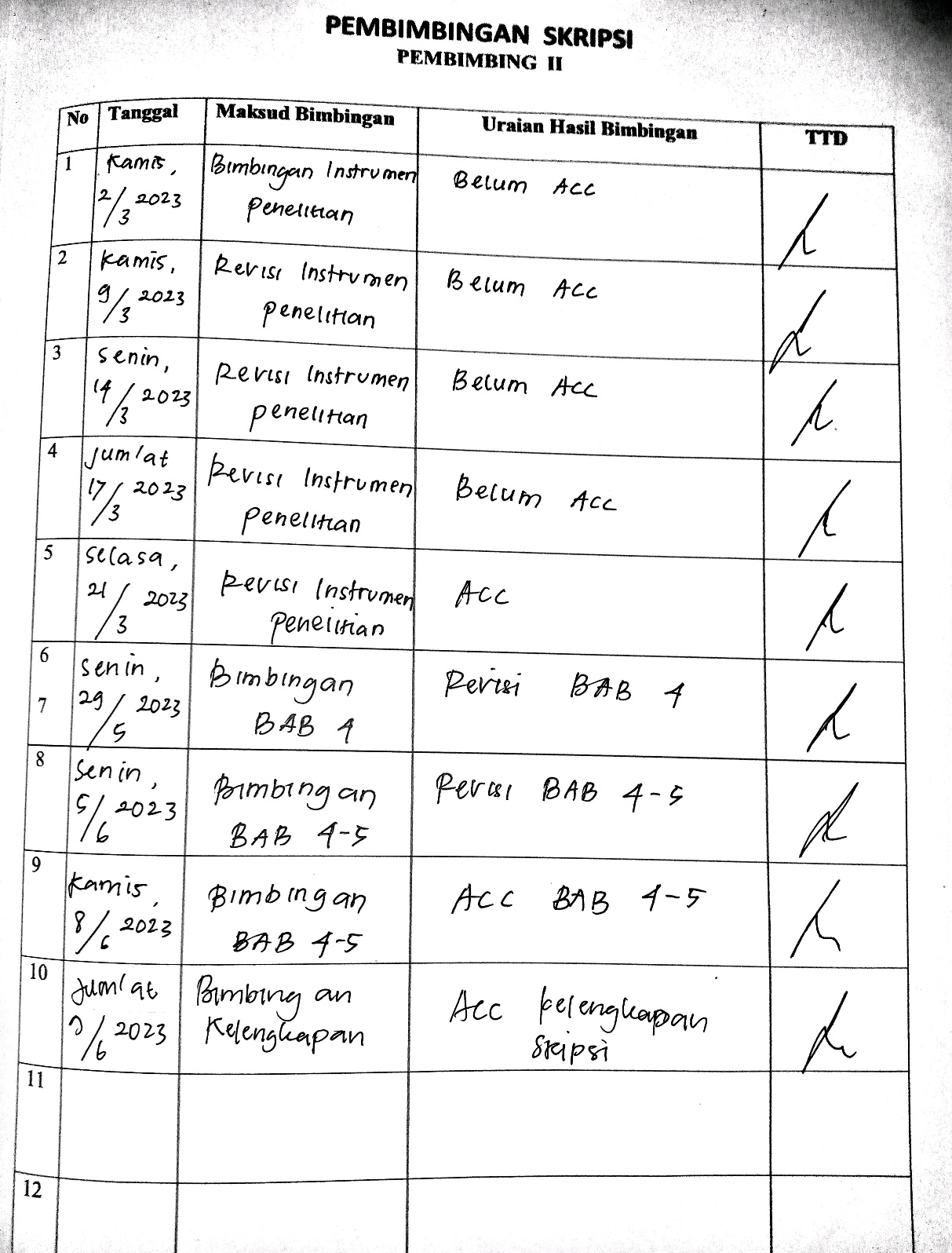 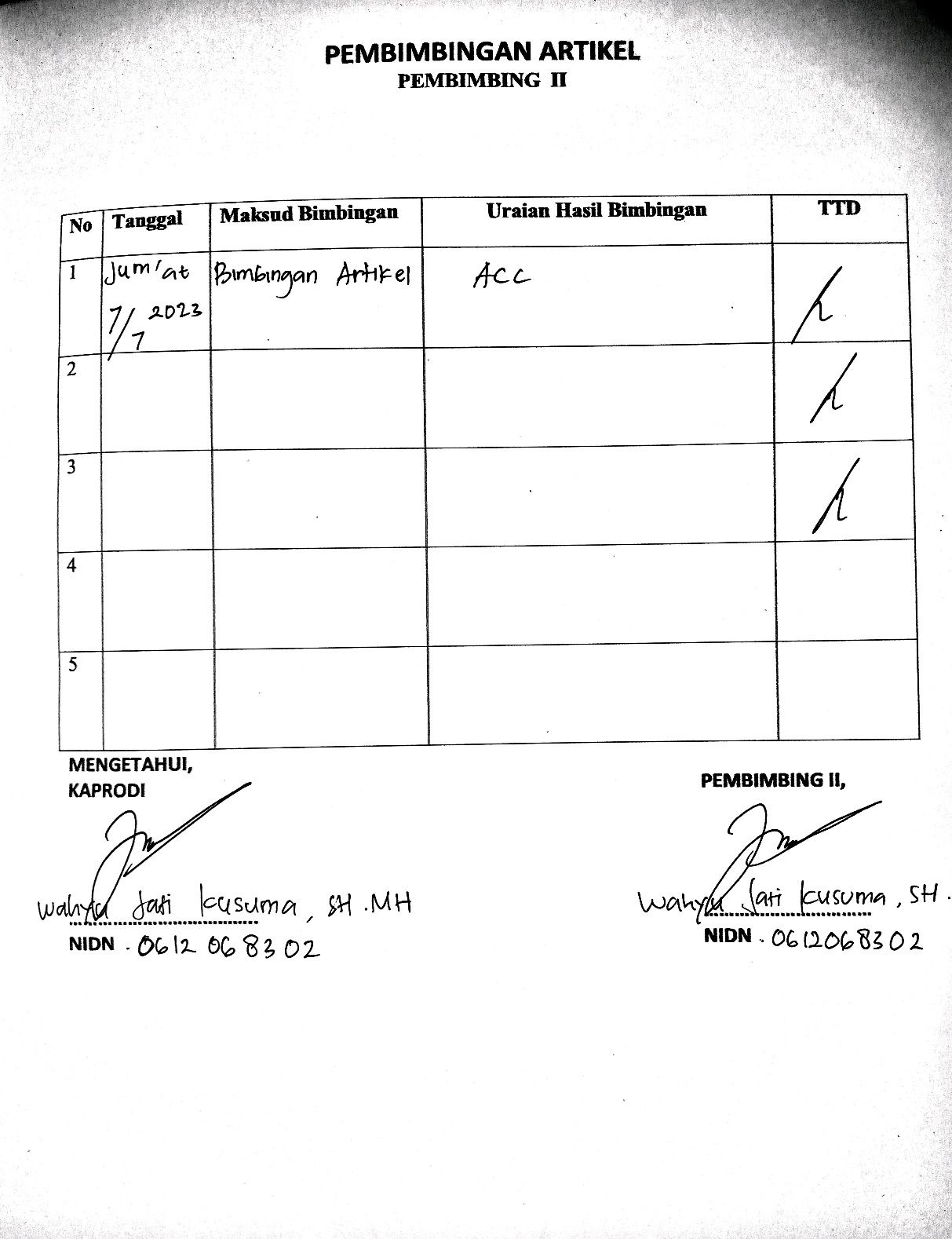 Lampiran 12  Berita acara ujian skripsi 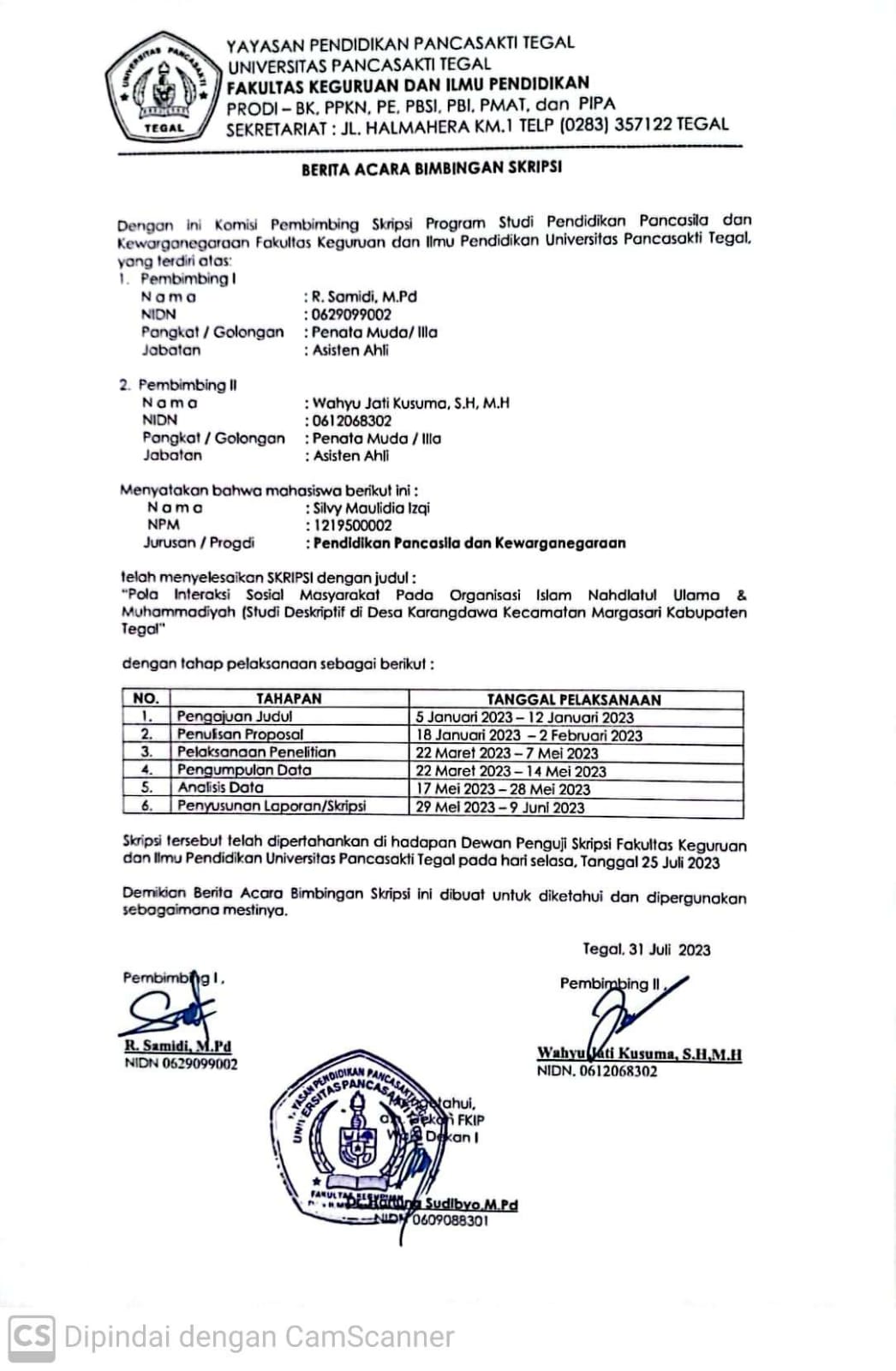 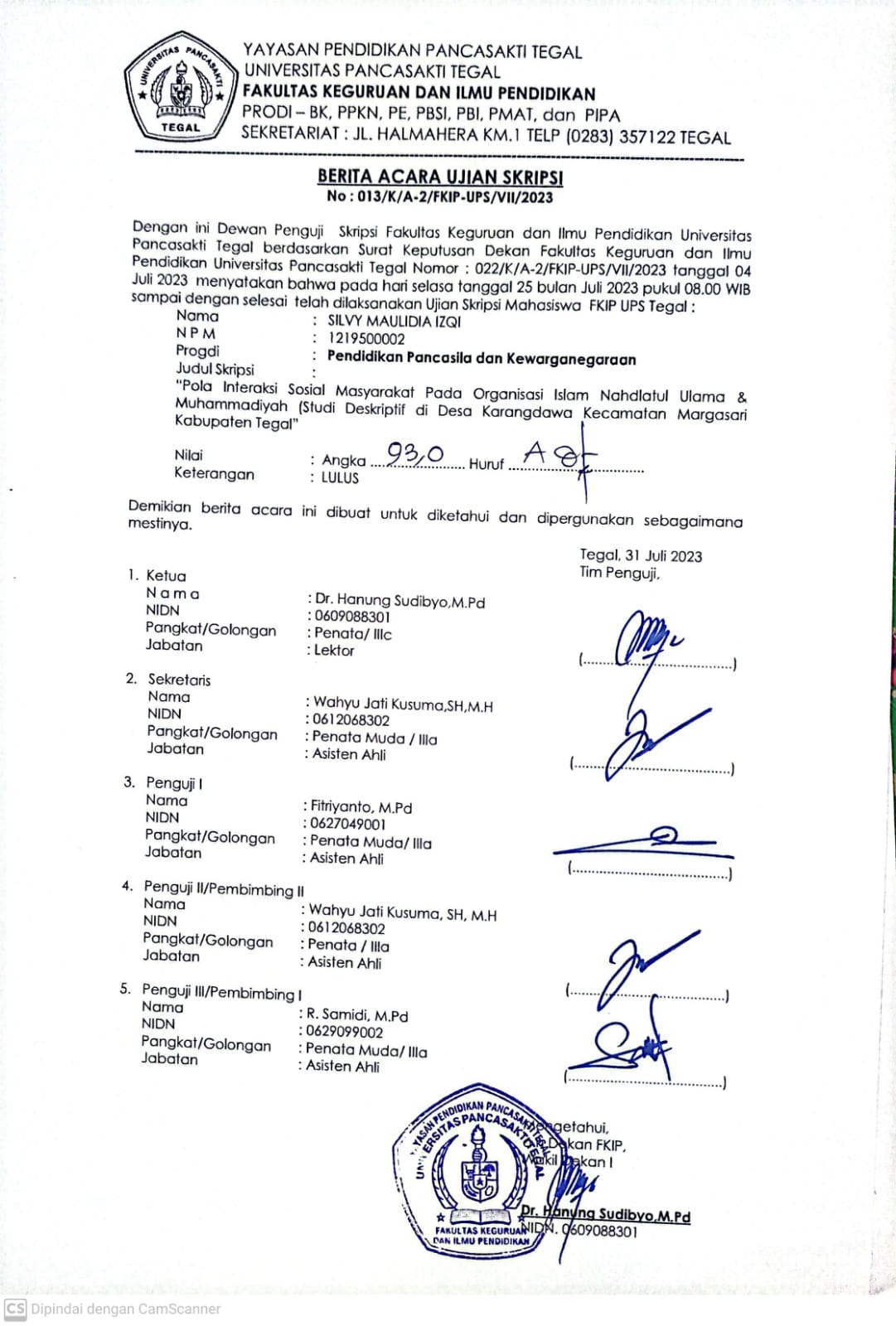 NO.VARIABELINDIKATORITEMOBSERVASICatatan Lapangan KETERANGAN1. Organisasi islama. Definisi Organisasi Islam1. Pengajian atau jamiyahan yang di peruntukan untuk ibu-ibu setiap minggunya (MUSLIMAT Nahdlatul Ulama)1. Organisasi islama. Definisi Organisasi Islam2. Pengajian setiap hari  sehabis subuh (Nahdlatul ulama)1. Organisasi islama. Definisi Organisasi Islam3. Pengajian 1 minggu sekali sehabis subuh (Muhammadiyah)1. Organisasi islamb.  Unsur-unsur Organisasi Pembagian takjil dan buka Bersama ((Nahdlatul ulama)1. Organisasi islamc.Karakteristik OrganisasiLatihan hadroh setiap satu minggu sekali (Nahdlatul ulama)2. Pola Interaksi Sosiala. Pengertian Interaksi sosialinteraksi sosial dari masyarakat kedua organisasi2. Pola Interaksi Sosialb. Aspek-aspek Interaksi sosialAcara lomba yang di peruntukan untuk umum2. Pola Interaksi Sosialc. Faktor Interaksi SosialAcara pengajian nuzulul qur’an 2. Pola Interaksi Sosialc. Faktor Interaksi Sosial2. kegiatan takbir keliling yang diikuti oleh masyarakat dari Kedua organisasi (Nahdlatul ulama dan Muhammadiyah)2. Pola Interaksi Sosiald. Bentuk Interaksi Sosial1. Kerjasama antara Nahdlatul ulama dan Muhammadiyah di acara halal bihalal2. Pola Interaksi Sosiald. Bentuk Interaksi Sosial2.  Pertemuan organisasi FORZANo.VariabelIndikatorItem PertanyaanJawaban Narasumber 1.Organisasi islama. Definisi Organisasi IslamApa yang anda ketahui tentang organisasi islam ?Ada berapa organisasi islam/ paham yang ada di desa karangdawa ?1.Organisasi islamb. Unsur-unsur OrganisasiBagaimana hubungan antara  organisasi islam Nahdlatul ulama dan Muhammadiyah yang ada di desa karangdawa ?Menurut pandangan bapak sebagai kepala desa Apakah antar organisasi memiliki batasan dalam berinteraksi ?Menurut anda aturan yang ada dalam masing-masing organisasi sudah cukup baik dalam mengatur anggotanya ?Apakah orgnaisasi Nahdlatul ulama dan Muhammadiyah sudah terstrutur ?Bagaimana keberadaan dari organisasi Nahdlatul ulama dan Muhammadiyah di desa karagdawa ?1.Organisasi islamc. Karakteristik OrganisasiMenurut anda apakah tujuan yg dicapai dari masing-masig organisasi sudah tercapai/berjalan?Apakah anda mengetahui pembagian tenaga kerja didalam organisasi yang ada didesa karangdawa ?Siapa saja yang berwenang untuk melakukan komunikasi dengan organisasi lain ?Bagaimana koordinasi yang dilakukan antar organisasi dalam menjaga keharmonisan?2.Pola Interaksi Sosiala. Pengertian Interaksi sosialApa yang anda ketahui tentang interaksi sosial ?Bagaimana interaksi sosial masyarakat dari organisasi NU dan Muhammadiyah desa karangdawa?2.Pola Interaksi Sosialb. Aspek-aspek Interaksi sosialApakah dari masing-masing individu hadir ketika ada suatu acara yg dibuat oleh NU maupun Muhammadiyah?Apakah masyarakat desa karangdawa dalam menjalin interaksi sosial sesuai dengan kelompoknya masing-masing?2.Pola Interaksi Sosial2.Pola Interaksi Sosialc. Faktor Interaksi SosialBagaimana Bentuk simpati yang dilakukan masyarakat dari kedua organisasi ini?Apa saja yang menjadi factor pendorong interaksi sosial dari kedua organisasi ?Apa yang menjadi factor penghambat interaksi sosial dari kedua organisasi ?2.Pola Interaksi Sosiald. Bentuk Interaksi SosialApakah perbedaan paham antara NU & Muhammadiyah mempengaruhi interaksi keduanya ?Apakah dari kedua organisasi mempunyai kerjasama ? jika ada bentuk kerjasamanya bagaimana?Apakah dari kedua organisasi terdapat persaingan atau bahkan konflik ?Upaya apa yang anda lakukan sebagai kepala desa untuk mempersatukan & mempererat 2 organisasi ini ?No.VariabelIndikatorItem PertanyaanJawaban Narasumber1.Organisasi islama. Definisi Organisasi IslamMenurut pendapat anda sebagai tokoh agama, Apa yang anda ketahui mengenai organisasi Nahdlatul Ulama?Kapan Organisasi Nahdlatul Ulama di desa karangdawa di bentuk ?Siapa pendiri organisasi Nahdlatul ulama desa karagdawa ?1.Organisasi islamb. Unsur-unsur OrganisasiBagaimana pendapat anda sebagai tokoh agama mengenai hubungan sosial antara organisasi islam NU & Muhammadiyah?Apakah dari organisasi Nahdlatul Ulama memiliki batasan dalam berinteraksi dengan Muhammadiyah ?Menurut anda aturan yang ada dalam organisasi Nahdlatul Ulama sudah cukup baik dalam mengatur anggotanya ?Menurut anda sebagai tokoh agama Apakah anda mengetahui mengenai tujuan dari organisasi Nahdlatul Ulama?Apakah organisasi Nahdlatul Ulama desa karangdawa sudah terstruktur ?Bagaimana pendapat bapak sebagai tokoh agama mengenai keberadaan organisasi Nahdlatul Ulama di desa karangdawa ?1.Organisasi islamc. Karakteristik OrganisasiMenurut anda apakah tujuan yg dicapai dari organisasi Nahdlatul Ulama sudah tercapai/berjalan?Apakah anda mengetahui pembagian tenaga kerja didalam organisasi yang didesa karangdawa ?Siapa saja yang berwenang untuk melakukan komunikasi dengan organisasi lain ?Sebagai tokoh agama koordinasi seperti apa yang dilakukan dalam menjaga keharmonisan?Menurut bapak sebagai tokoh agama apa yang membedakan organisasi Nahdlatul Ulama desa karangdawa dengan desa lain?2.Pola Interaksi Sosiala. Pengertian Interaksi sosialBagaimana interaksi sosial masyarakat dari kedua organisasi ini ? (NU dan Muhammadiyah desa karangdawa)2.Pola Interaksi Sosialb. Aspek-aspek Interaksi sosialSebagai tokoh agama Apakah anda hadir ketika ada suatu acara yg dibuat oleh Muhammadiyah ?Apakah masyarakat desa karangdawa dalam menjalin interaksi sosial sesuai dengan kelompoknya masing-masing?Apakah dari tokoh agama memiliki kegiatan rutin ?2.Pola Interaksi Sosial2.Pola Interaksi Sosialc. Faktor Interaksi SosialBagaimana Bentuk simpati yang dilakukan masyarakat Nahdlatul Ulama terhadap Muhammadiyah ?Menurut bapak sebagai tokoh agama factor pendukung masyarakat Nahdlatul Ulama bisa berinteraksi sosial dengan warga dari Muhammadiyah ?Menurut bapak adakah factor penghambat yang dari jalannya interaksi sosial dari Nahlatul Ulama & Muhammadiyah2.Pola Interaksi Sosiald. Bentuk Interaksi SosialApakah perbedaan paham antara NU & Muhammadiyah mempengaruhi interaksi keduanya ?Apakah anda sebagai tokoh agama pernah melakukan kerjasama dengan tokoh agama dari Muhammadiyah ? apakah dari kedua organisasi ini pernah ada konflik  ?No.VariabelIndikatorItem PertanyaanJawaban Narasumber1.Organisasi islama. Definisi Organisasi IslamMenurut pendapat anda sebagai tokoh agama, Apa yang anda ketahui mengenai organisasi Muhammadiyah?Kapan Organisasi Muhammadiyah di desa karangdawa di bentuk ?Siapa pendiri organisasi  desa karagdawa ?1.Organisasi islamb. Unsur-unsur OrganisasiBagaimana pendapat anda sebagai tokoh agama mengenai hubungan sosial antara organisasi islam NU & Muhammadiyah?Apakah dari organisasi Muhammadiyah memiliki batasan dalam berinteraksi dengan Nahdlatu ulama ?Menurut anda aturan yang ada dalam organisasi Muhammadiyah sudah cukup baik dalam mengatur anggotanya ?Menurut anda sebagai tokoh agama Apakah anda mengetahui mengenai tujuan dari organisasi Muhammadiyah?Apakah organisasi Muhammadiyah desa karangdawa sudah terstruktur ?Bagaimana pendapat bapak sebagai tokoh agama mengenai keberadaan organisasi Muhammadiyah di desa karangdawa ?1.Organisasi islamc. Karakteristik OrganisasiMenurut anda apakah tujuan yg dicapai dari organisasi Muhammadiyah sudah tercapai/berjalan?Apakah anda mengetahui pembagian tenaga kerja didalam organisasi yang didesa karangdawa ?Siapa saja yang berwenang untuk melakukan komunikasi dengan organisasi lain ?Sebagai tokoh agama koordinasi seperti apa yang dilakukan dalam menjaga keharmonisan?Menurut bapak sebagai tokoh agama apa yang membedakan organisasi Muhammadiyah desa karangdawa dengan desa lain?2.Pola Interaksi Sosiala. Pengertian Interaksi sosialBagaimana interaksi sosial masyarakat dari kedua organisasi ini ? (NU dan Muhammadiyah desa karangdawa)2.Pola Interaksi Sosialb. Aspek-aspek Interaksi sosialSebagai tokoh agama Apakah anda hadir ketika ada suatu acara yg dibuat oleh Nahdlatul ulama ?Apakah masyarakat desa karangdawa dalam menjalin interaksi sosial sesuai dengan kelompoknya masing-masing?Apakah dari tokoh agama memiliki kegiatan rutin ?2.Pola Interaksi Sosial2.Pola Interaksi Sosialc. Faktor Interaksi SosialBagaimana Bentuk simpati yang dilakukan masyarakat Muhammdiyah terhadap Nahdlatul Ulama?Menurut bapak sebagai tokoh agama factor pendukung masyarakat Nahdlatul Ulama bisa berinteraksi sosial dengan warga dari Muhammadiyah ?Menurut bapak adakah factor penghambat yang dari jalannya interaksi sosial dari Nahlatul Ulama & Muhammadiyah2.Pola Interaksi Sosiald. Bentuk Interaksi SosialApakah perbedaan paham antara NU & Muhammadiyah mempengaruhi interaksi keduanya ?Apakah anda sebagai tokoh agama pernah melakukan kerjasama dengan tokoh agama dari Nahdlatul ulama? apakah dari kedua organisasi ini pernah ada konflik pak ?No.VariabelIndikatorItem PertanyaanJawaban Narasumber1.Organisasi islama. Definisi Organisasi IslamApa yang anda ketahui sebagai pengurus organisasi mengenai paham Nahdlatul Ulama ?Kapan Organisasi Nahdlatul Ulama di desa karangdawa di bentuk ?Siapa yang membentuk organisasi Nahdlatul Ulama di desa karangdawa ?1.Organisasi islamb. Unsur-unsur OrganisasiBagaimana hubungan sosial antara organisasi islam NU & Muhammadiyah?Apakah dari pengurus Muhammadiyah memiliki batasan dalam berinteraksi dengan Pengurus Muhammadiyah?Menurut anda aturan yang ada dalam masing-masing organisasi sudah cukup baik dalam mengatur anggotanya ?Apakah yang anda ketahui mengenai visi-misi dari Nahdlatul Ulama?Apakah organisasi Nahdlatul Ulama desa karangdawa sudah terstruktur ?Bagaimana keberadaan organisasi Nahdlatul Ulama di desa karangdawa ?1.Organisasi islamc. Karakteristik OrganisasiMenurut anda apakah tujuan yg dicapai dari Nahdlatul ulama tercapai/berjalan?Apakah anda mengetahui pembagian tenaga kerja didalam organisasi Nahdlatul ulama desa karangdawa ?Siapa saja yang berwenang untuk melakukan komunikasi dengan organisasi lain ?Upaya apa yang dilakukan Sebagai pengurus organisasi Nahdlatul ulama dalam menjaga keharmonisan dengan Muhammadiyah ?Apakah organisasi Nahdlatul ulama memiliki karakteristik yang berbeda dibandingkan dengan desa lain?2.Pola Interaksi Sosiala. Pengertian Interaksi sosialApa yang anda ketahui tentang interaksi sosial ?Bagaimana interaksi sosial masyarakat dari kedua organisasi ini ? (NU dan Muhammadiyah desa karangdawa)2.Pola Interaksi Sosialb. Aspek-aspek Interaksi sosialApakah dari pengurus Nahdlatul ulama desa karangdawa hadir ketika ada suatu acara yg dibuat oleh Muhammadiyah?Apakah masyarakat desa karangdawa dalam menjalin interaksi sosial sesuai dengan kelompoknya masing-masing?Apakah ada kegiatan rutin yang dilakukan oleh pengurus Nahdlatul ulama ?2.Pola Interaksi Sosial2.Pola Interaksi Sosialc. Faktor Interaksi SosialBagaimana Bentuk simpati yang dilakukan oleh pengurus organisasi Nahdlatul ulama terdahap warga Muhammadiyah ?Sebagai pegurus organisasi Nahdlatul ulama desa karangdawa Apa saja yang menjadi factor pendorong interaksi sosial NU dan Muhammadiyah bisa berjalan dengan baik?Adakah factor yang penghambat interaksi sosial dari kedua organisasi ini ?2.Pola Interaksi Sosiald. Bentuk Interaksi SosialApakah perbedaan paham antara NU & Muhammadiyah mempengaruhi interaksi keduanya ?Apakah dari pengurus Nahlatul ulama mempunyai kerjasama dengan pengurus Muhammadiyah? jika ada bentuk kerjasamanya bagaimana?apakah dari kedua organisasi ini pernah ada konflik ?Mengenai tempat beribadah dari kedua organisasi mempunyai masjidnya masing-masing, apakah jamaahnya diisi sesuai dengan pengikutnya saja ?Nahdlatul Ulama mempunyai sekolah sendiri, apakah warga  Muhammadiyah boleh bersekolah disitu ?No.VariabelIndikatorItem PertanyaanJawaban Narasumber 1.Organisasi islama. Definisi Organisasi IslamApa yang anda ketahui sebagai pengurus organisasi mengenai organisasi Muhammadiyah ?Kapan Organisasi Muhammadiyah di desa karangdawa di bentuk ?Siapa yang membentuk organisasi Muhammadiyah di desa karangdawa ?1.Organisasi islamb. Unsur-unsur OrganisasiBagaimana hubungan sosial antara organisasi islam NU & Muhammadiyah?Apakah dari pengurus Muhammadiyah memiliki batasan dalam berinteraksi dengan Pengurus Muhammadiyah?Menurut anda aturan yang ada dalam masing-masing organisasi sudah cukup baik dalam mengatur anggotanya ?Apakah yang anda ketahui mengenai visi-misi dari Muhammadiyah?Apakah organisasi Muhammadiyah desa karangdawa sudah terstruktur ?Bagaimana keberadaan organisasi Muhammadiyah di desa karangdawa ?1.Organisasi islamc. Karakteristik OrganisasiMenurut anda apakah tujuan yg dicapai dari Muhammadiyah tercapai/berjalan?Apakah anda mengetahui pembagian tenaga kerja didalam organisasi Muhammadiyah desa karangdawa ?Siapa saja yang berwenang untuk melakukan komunikasi dengan organisasi lain ?Upaya apa yang dilakukan Sebagai pengurus organisasi Muhammadiyah dalam menjaga keharmonisan dengan Nahdlatul ulama ?Apakah organisasi Muhammadiyah memiliki karakteristik yang berbeda dibandingkan dengan desa lain?2.Pola Interaksi Sosiala. Pengertian Interaksi sosialApa yang anda ketahui tentang interaksi sosial ?Bagaimana interaksi sosial masyarakat dari kedua organisasi ini ? (NU dan Muhammadiyah desa karangdawa)2.Pola Interaksi Sosialb. Aspek-aspek Interaksi sosialApakah dari pengurus Muhammadiyah desa karangdawa hadir ketika ada suatu acara yg dibuat oleh Nahdlatul ulama ?Apakah masyarakat desa karangdawa dalam menjalin interaksi sosial sesuai dengan kelompoknya masing-masing?Apakah ada kegiatan rutin yang dilakukan oleh pengurus Muhammadiyah ?2.Pola Interaksi Sosial2.Pola Interaksi Sosiald. Faktor Interaksi SosialBagaimana Bentuk simpati yang dilakukan oleh pengurus organisasi Muhammadiyah terdahap warga Nahdlatul ulama?Sebagai pegurus organisasi Muhammadiyah desa karangdawa Apa saja yang menjadi factor pendorong interaksi sosial NU dan Muhammadiyah bisa berjalan dengan baik?Adakah factor yang penghambat interaksi sosial dari kedua organisasi ini ?2.Pola Interaksi Sosiale. Bentuk Interaksi SosialApakah perbedaan paham antara NU & Muhammadiyah mempengaruhi interaksi keduanya ?Apakah dari pengurus Muhammadiyah mempunyai kerjasama dengan pengurus Nahlatul ulama? jika ada bentuk kerjasamanya bagaimana?apakah dari kedua organisasi ini pernah ada konflik ?Terkait tempat beribah (masjid) Muhammadiyah mempuyai sendiri, apakah jamaahnya diisi sesuai dengan pengikutnya saja ? Muhammadiyah mempunyai sekolah sendiri, apakah warga  Nahdlatul Ulama boleh bersekolah disitu ?No.VariabelIndikatorItem PertanyaanJawaban Narasumber1.Organisasi islama. Definisi Organisasi IslamSebagai anggota IPNU/IPPNU Apa yang anda ketahui mengenai organisasi  Nahdlatul Ulama?Kapan Organisasi Nahdlatul Ulama di desa karangdawa di bentuk ?Siapa yang membentuk organisasi Nahdlatul ulama di desa karangdawa ?1.Organisasi islamb. Unsur-unsur OrganisasiBagaimana hubungan sosial antara organisasi islam NU & Muhammadiyah?Apakah dari anggota IPNU/IPPNU memiliki batasan dalam berinteraksi dengan anggota organisasi islam lainnya?Menurut anda aturan yang dibuat dalam kepengurusan IPNU/IPPNU sudah cukup baik dalam mengatur anggotanya ?Sebagai Anggota IPNU/IPPNU Apa yang anda ketahui mengenai visi misi yang dimiliki oleh organisasi islam Nahdlatul ulama ?Menurut anda Apakah organisasi Nahdlatul ulama desa karangdawa sudah terstruktur ?Bagaimana keberadaan organisasi Nahdlatul ulama di desa karangdawa ?1.Organisasi islamc. Karakteristik OrganisasiMenurut anda tujuan yg dicapai dari organisasi Nahdlatul ulama sudah tercapai/berjalan?Apakah anda mengetahui pembagian tenaga kerja didalam organisasi Nahdlatul ulama yang didesa karangdawa ?Siapa saja yang berwenang untuk melakukan komunikasi dengan organisasi lain ?Bagaimana koordinasi yang dilakukan oleh remaja IPNU/IPPNU dalam menjaga keharmonisan?Apakah organisasi Nahdlatul ulama memiliki karakteristik yang berbeda dibandingkan dengan desa lain?2.Pola Interaksi Sosiala. Pengertian Interaksi sosialApa yang anda ketahui tentang interaksi sosial ?Bagaimana interaksi sosial masyarakat dari kedua organisasi ini ? (NU dan Muhammadiyah desa karangdawa)Bagaimana cara dari kedua organisasi dalam menjaga interaksi sosialnya ?2.Pola Interaksi Sosialb. Aspek-aspek Interaksi sosialApakah dari renaja IPNU/IPPNU hadir ketika ada suatu acara yg dibuat oleh Muhammadiyah?Apa saja kegiatan rutin yang dilakukan oleh remaja IPNU/IPPNU ?2.Pola Interaksi Sosial2.Pola Interaksi Sosialc. Faktor Interaksi SosialBagaimana Bentuk simpati yang dilakukan oleh remaja IPNU/IPPU terhadap remaja dari Muhammdiyah? Apa saja yang menjadi factor pendorong interaksi sosial dari kedua organisasi ?Apa yang menjadi factor penghambat interaksi sosial dari kedua organisasi ?2.Pola Interaksi Sosiald. Bentuk Interaksi SosialApakah perbedaan paham antara NU & Muhammadiyah mempengaruhi interaksi keduanya ?Apakah dari IPNU/IPPNU mempunyai kerjasama dengan remaja dari muhammdiyah? jika ada bentuk kerjasamanya bagaimana?apakah dari kedua organisasi ini pernah ada konflik ?No.VariabelIndikatorItem PertanyaanJawaban Narasumber 1.Organisasi islama. Definisi Organisasi IslamSebagai anggota IPM Apa yang anda ketahui mengenai Organisasi islam Muhammadiyah ?Kapan Organisasi Muhammadiyah di desa karangdawa di bentuk ?Siapa yang membentuk organisasi Muhammadiyah di desa karangdawa ?1.Organisasi islamb. Unsur-unsur OrganisasiBagaimana hubungan sosial antara organisasi islam NU & Muhammadiyah?Apakah dari anggota IPM memiliki batasan dalam berinteraksi dengan anggota organisasi islam lainnya?Menurut anda aturan yang dibuat dalam kepengurusan IPM sudah cukup baik dalam mengatur anggotanya ?Sebagai Aanggota IPM Apa yang anda ketahui mengenai visi misi yang dimiliki oleh organisasi islam Muhammadiyah?Menurut anda Apakah organisasi Muhammadiyah desa karangdawa sudah terstruktur ?Bagaimana keberadaan organisasi Muhammadiyah desa karangdawa ?1.Organisasi islamc. Karakteristik OrganisasiMenurut anda tujuan yg dicapai dari organisasi Muhammadiyah sudah tercapai/berjalan?Apakah anda mengetahui pembagian tenaga kerja didalam organisasi Muhammadiyah desa karangdawa?Siapa saja yang berwenang untuk melakukan komunikasi dengan organisasi lain ?Bagaimana koordinasi yang dilakukan oleh remaja IPM dalam menjaga keharmonisan?Apakah organisasi Muhammadiyah memiliki karakteristik yang berbeda dibandingkan dengan desa lain?2.Pola Interaksi Sosiala. Pengertian Interaksi sosialApa yang anda ketahui tentang interaksi sosial ?Bagaimana interaksi sosial masyarakat dari kedua organisasi ini ? (NU dan Muhammadiyah desa karangdawa)2.Pola Interaksi Sosialb. Aspek-aspek Interaksi sosialApakah dari renaja IPM hadir ketika ada suatu acara yg dibuat oleh Nahdlatul ulama?Apa saja kegiatan rutin yang dilakukan oleh remaja IPM?2.Pola Interaksi Sosial2.Pola Interaksi Sosialc. Faktor Interaksi SosialBagaimana Bentuk simpati yang dilakukan oleh remaja IPM terhadap remaja dari Nahdlatul ulama? Apa saja yang menjadi factor pendorong interaksi sosial dari kedua organisasi ?Apa yang menjadi factor penghambat interaksi sosial dari kedua organisasi ?2.Pola Interaksi Sosiald. Bentuk Interaksi SosialApakah perbedaan paham antara NU & Muhammadiyah mempengaruhi interaksi keduanya ?Apakah dari IPM mempunyai kerjasama dengan remaja dari Nahdlatul ulama? jika ada bentuk kerjasamanya bagaimana?apakah dari kedua organisasi ini pernah ada konflik ?No.VariabelIndikatorItem PertanyaanJawaban Narasumber1.Organisasi islama. Definisi Organisasi IslamApa yang anda ketahui mengenai organisasi islam ?Ada berapa organisasi islam/ paham yang ada di desa karangdawa ?1.Organisasi islamb. Unsur-unsur OrganisasiBagaimana hubungan antar  organisasi yang ada di desa karangdawa ?Apakah antar organisasi memiliki batasan dalam berinteraksi ?Apakah Organisasi Nahdlatul ulama dan Muhammadiyah sudah terstruktur ?Bagaimana keberadaan organisasi Nahdlatul ulama dan Muhammadiyah ? 1.Organisasi islamc. Karakteristik OrganisasiBagaimana koordinasi yang dilakukan antar organisasi dalam menjaga keharmonisan?2.Pola Interaksi Sosiala. Pengertian Interaksi sosialApa yang anda ketahui tentang interaksi sosial ?Bagaimana interaksi sosial masyarakat dari kedua organisasi ini ? (NU dan Muhammadiyah desa karangdawa)2.Pola Interaksi Sosialb. Aspek-aspek Interaksi sosialApakah dari masing-masing individu hadir ketika ada suatu acara yg dibuat oleh NU maupun Muhammadiyah?2.Pola Interaksi Sosial2.Pola Interaksi Sosiald. Faktor Interaksi SosialBagaimana Bentuk simpati yang dilakukan masyarakat dari kedua organisasi ini?2.Pola Interaksi Sosiale. Bentuk Interaksi SosialApakah perbedaan paham antara NU & Muhammadiyah mempengaruhi interaksi keduanya ?Apakah dari kedua organisasi mempunyai kerjasama ? jika ada bentuk kerjasamanya bagaimana? Apakah terjadi persaingan atau bahkan konflik diantara kedua organisasi ini ?NO.ITEM DOKUMENTASIPENILAIAN OBSERVASIPENILAIAN OBSERVASIPENILAIAN OBSERVASIPENILAIAN OBSERVASIKETERANGANKETERANGANNO.ITEM DOKUMENTASILKLTL1.Profil desa Karangdawa Kecamatan Margasari Kabupaten TegalP2.AD/ART organisasi Nahdlatul Ulama desa karangdawaP3.AD/ART organisasi Muhammadiyah desa karangdawaP5.Dokumen, foto, surat kabar mengenai bentuk/kegiatan keagamaan dari organisasi Nahdlatul Ulama P6.Dokumen, foto, surat kabar mengenai bentuk/kegiatan keagamaan dari organisasi MuhammadiyahP7.Dokumen, foto, surat kabar mengenai bentuk/kegiatan keagamaan dari kedua organisasi yaitu Nahdlatul Ulama & Muhammadiyah desa karangdawaPNO.VARIABELINDIKATORITEMOBSERVASICatatan Lapangan KETERANGAN1. Organisasi islama. Definisi Organisasi Islam1. Pengajian atau jamiyahan yang di peruntukan untuk ibu-ibu setiap minggunya (MUSLIMAT Nahdlatul Ulama)Peneliti melakukan observasi pada tanggal 27 Maret 2023 bertempat di rumah ibu Nasiha peneliti menggunakan jenis observasi Partisipan dimana peneliti ikut serta secara langsung dalam mengamati kegiatan jamiyahan ibu-ibu dari Nahdlatul Ulama1. Organisasi islama. Definisi Organisasi Islam2. Pengajian setiap hari  sehabis subuh (Nahdlatul ulama)Peneliti melakukan observasi pada tanggal 2 April 2023 bertempat di masjid istiqomah, peneliti menggunakan jenis observasi Partisipan dimana peneliti ikut serta secara langsung dalam mengamati kegiatan pengajian yg dilakukan oleh tokoh agama dari Nahdlatul Ulama 1. Organisasi islama. Definisi Organisasi Islam3. Pengajian 1 minggu sekali sehabis subuh (Muhammadiyah)Peneliti melakukan observasi pada tanggal 23 April 2023 bertempat di masjid As-salam, peneliti menggunakan jenis observasi Partisipan dimana peneliti ikut serta secara langsung dalam mengamati kegiatan pengajian yg dilakukan oleh tokoh agama dari Muhammadiyah1. Organisasi islamb.  Unsur-unsur Organisasi Pembagian takjil dan buka Bersama ((Nahdlatul ulama)Peneliti melakukan observasi pada tanggal 16 April 2023 bertempat di masjid salah satu rumah anggota IPNU, peneliti menggunakan jenis observasi Partisipan dimana peneliti ikut serta secara langsung dalam mengamati kegiatan pembagian takjil dan buka bersama 1. Organisasi islamc.Karakteristik OrganisasiLatihan hadroh setiap satu minggu sekali (Nahdlatul ulama)Peneliti melakukan observasi pada tanggal 30 April 2023 bertempat di masjid dirumah anggota IPNU, peneliti menggunakan jenis observasi Partisipan dimana peneliti ikut serta secara langsung dalam mengamati kegiatan latihan rutin Hadroh 2. Pola Interaksi Sosiala. Pengertian Interaksi sosialinteraksi sosial dari masyarakat kedua organisasiPeneliti melakukan observasi pada tanggal 20 Januari 2023 bertempat di RT.04/RW.01, peneliti menggunakan jenis observasi Partisipan dimana peneliti ikut serta secara langsung dalam mengamati Interaksi sosial masyarakat pada organisasi Nahdlatul ulama dan Muhammadiyah2. Pola Interaksi Sosialb. Aspek-aspek Interaksi sosialAcara lomba yang di peruntukan untuk umumPeneliti melakukan observasi pada tanggal 9 April 2023 bertempat di masjid istiqomah, peneliti menggunakan jenis observasi Partisipan dimana peneliti ikut serta secara langsung dalam mengamati kegiatan Lomba  yang di peruntukan untuk umum2. Pola Interaksi Sosialc. Faktor Interaksi SosialAcara pengajian nuzulul qur’an Peneliti melakukan observasi pada tanggal 15 April 2023 bertempat di masjid Istiqomah, peneliti menggunakan jenis observasi Partisipan dimana peneliti ikut serta secara langsung dalam mengamati kegiatan Nuzulul Qur’an2. Pola Interaksi Sosialc. Faktor Interaksi Sosial2. kegiatan takbir keliling yang diikuti oleh masyarakat dari Kedua organisasi (Nahdlatul ulama dan Muhammadiyah)Peneliti melakukan observasi pada tanggal 21 April 2023 bertempat di desa karangdawa, peneliti menggunakan jenis observasi Partisipan dimana peneliti ikut serta secara langsung dalam mengamati kegiatan Takbir Keliling2. Pola Interaksi Sosiald. Bentuk Interaksi Sosial1. Kerjasama antara Nahdlatul ulama dan Muhammadiyah di acara halal bihalalPeneliti melakukan observasi pada tanggal 10 Mei 2023 bertempat di RT.04/RW.01 desa karangdawa peneliti menggunakan jenis observasi Partisipan dimana peneliti ikut serta secara langsung dalam mengamati kegiatan Halal Bihalal2. Pola Interaksi Sosiald. Bentuk Interaksi Sosial2.  Pertemuan organisasi FORZAPeneliti melakukan observasi pada tanggal 14 Mei 2023 bertempat di dirumah Bapak Taufik, peneliti menggunakan jenis observasi Partisipan dimana peneliti ikut serta secara langsung dalam mengamati kegiatan pertemuan ForzaNo.VariabelIndikatorItem PertanyaanJawaban Narasumber 1.Organisasi islama. Definisi Organisasi IslamApa yang anda ketahui tentang organisasi islam ?Ada berapa organisasi islam/ paham yang ada di desa karangdawa ?Organisasi islam adalah organisasi yang mempunyai pedoman pada ajaran islam.Di karangdawa itu dulunya ada 2 ada NU dan Muhammadiyah, tapi untuk sekarang dari tahun 2018 ada aliran baru yaitu salafi bahkan aliran ini sudah mendirikan masjid dan ada Pendidikan anak-anak. Mayoritas NU dan Muhammadiyah tetapi ada beberapa yang salafi.1.Organisasi islamb. Unsur-unsur OrganisasiBagaimana hubungan antara  organisasi islam Nahdlatul ulama dan Muhammadiyah yang ada di desa karangdawa ?Menurut pandangan bapak sebagai kepala desa Apakah antar organisasi memiliki batasan dalam berinteraksi ?Menurut anda aturan yang ada dalam masing-masing organisasi sudah cukup baik dalam mengatur anggotanya ?Apakah orgnaisasi Nahdlatul ulama dan Muhammadiyah sudah terstrutur ?Bagaimana keberadaan dari organisasi Nahdlatul ulama dan Muhammadiyah di desa karagdawa ?Alhamdulillah hubungannya harmonis, artinya tidak saling membedakan dan tidak saling menjelekkan, hubungannya baik-baik saja. Hubungannya baik, karena ada factor keluarga tetapi juga ada yang karena batas tetangga NU dan Muhammadiyah yang saling berdekatan, tidak ada dorong-dorongan. Didesa karangdawa alhamdulillah tidak, hubungannya seperti keluarga.Selama dikarangdawa NU dan Muhammadiyah baik, artinya selalu menghargai antar sesame organisasi, artinya aturanya sudah cukup baik dalam mengatur para anggota.Sudah Keberadaannya sangat penting karena sebagai identitas desa juga.1.Organisasi islamc. Karakteristik OrganisasiMenurut anda apakah tujuan yg dicapai dari masing-masig organisasi sudah tercapai/berjalan?Apakah anda mengetahui pembagian tenaga kerja didalam organisasi yang ada didesa karangdawa ?Siapa saja yang berwenang untuk melakukan komunikasi dengan organisasi lain ?Bagaimana koordinasi yang dilakukan antar organisasi dalam menjaga keharmonisan?Semua baik NU dan Muhammadiyah baik dalam hal Pendidikan atau ekonomi dan budaya sudah berjalan denga baik dimasyarakat.Sudah tau karena di kepengurusan desa juga ada pembagian tenaga kerja.Biasanya ketuanya atau wakil yang dating, Baik NU dan Muhammadiyah jika organisasi tersebut mengadakan kegiatan atau program-program organisasi selalu memberikan surat kepada desa untuk ikut hadir atau sekedar memberi tahu. Yang saya tau Mereka saling meneriman dan memahami perbedaan, kemudian juga saling toleransi.2.Pola Interaksi Sosiala. Pengertian Interaksi sosialApa yang anda ketahui tentang interaksi sosial ?Bagaimana interaksi sosial masyarakat dari organisasi NU dan Muhammadiyah desa karangdawa?Interaksi sosial mungkin kaya tegursapa dan saling membantu seperti itu.Interaksinya sebenernya tidak ada Batasan bahkan kaya keluarga, saling bergabung dan melebur jadi satu, jadi kalo diluar kegiatan yang sama tetapi kalo ada program-progam tertentu baru keliatan NU dan Muhammadiyahnya. Kedua organisasi ini saling sumbangsih ketika ada suatu acara.2.Pola Interaksi Sosialb. Aspek-aspek Interaksi sosialApakah dari masing-masing individu hadir ketika ada suatu acara yg dibuat oleh NU maupun Muhammadiyah?Apakah masyarakat desa karangdawa dalam menjalin interaksi sosial sesuai dengan kelompoknya masing-masing?Kalo untuk acara saya lihat kalo NU atau Muhammadiyah mengundang kebanyakan hadir.Iya yang saya lihat melebur jadi tidak membawa organisasinya masing-masing. Kalo ada kegiatan saja baru membawa organisasi kalo aktivitas biasa tidak. 2.Pola Interaksi Sosial2.Pola Interaksi Sosialc. Faktor Interaksi SosialBagaimana Bentuk simpati yang dilakukan masyarakat dari kedua organisasi ini?Apa saja yang menjadi factor pendorong interaksi sosial dari kedua organisasi ?Apa yang menjadi factor penghambat interaksi sosial dari kedua organisasi ?Ya tadi saling bertakziyah kemudian di Muhammadiyah kan tidak ada selametn tetapi ketika mereka diundang oleh NU ya datang.Karena factor keluarga terus factor tetangga dan factor pekerjaan juga.Kalo dulu mungkin saling merasa benar sendiri.2.Pola Interaksi Sosiald. Bentuk Interaksi SosialApakah perbedaan paham antara NU & Muhammadiyah mempengaruhi interaksi keduanya ?Apakah dari kedua organisasi mempunyai kerjasama ? jika ada bentuk kerjasamanya bagaimana?Apakah dari kedua organisasi terdapat persaingan atau bahkan konflik ?Upaya apa yang anda lakukan sebagai kepala desa untuk mempersatukan & mempererat 2 organisasi ini ?Tidak karena masyarakat sudah menerima dan memahami akan perbedaan.Contoh tadi kaitannya dengan orang meninggal saat ada jenazah yang mau dimakamkan disuci tapi pada saat satu hari itu ada lebih dari 2 orang yang meninggal alat yang punya NU dan Muhammadiyah saling membantu dan saling meminjam kemudian Kalo kerjasama antara NU dan Muhammadiyah berjalan saling bekerja sama, contoh saat hari raya idul fitri atau idul adha saat ada perbedaan hari besar walaupun berbeda tetapi saling menghargai seperti takbir keliling bareng. Dulu ada tetapi untuk sekarang saya lihat udah engga.Iya saya bersikap netral saja dan berusaha hadir ketika diundang oleh kedua organisasi. Dan membuat kegiatan Bersama seperti lomba futsalNo.VariabelIndikatorItem PertanyaanJawaban Narasumber1.Organisasi islama. Definisi Organisasi IslamMenurut pendapat anda sebagai tokoh agama, Apa yang anda ketahui mengenai organisasi Nahdlatul Ulama?Kapan Organisasi Nahdlatul Ulama di desa karangdawa di bentuk ?Siapa pendiri organisasi Nahdlatul ulama desa karagdawa ?Jadi organisasi Nahdlatul ulama yaitu kumpulan dari kalangan tokoh-tokoh agama dalam rangka upaya agar masyarakat paham tata cara ibadah agama islam menurut nahdlatul ulama.Jadi nahdlatul ulama desa karangdawa dibentuk sekitar tahun 1960anAda 4 yang pertama K.H Nahrawi, kemudian yang kedua bpk. H. Akhmad samsuri, kemudian bpk. H. soleh, kemudian bpk. Abdur Rahman.1.Organisasi islamb. Unsur-unsur OrganisasiBagaimana pendapat anda sebagai tokoh agama mengenai hubungan sosial antara organisasi islam NU & Muhammadiyah?Apakah dari organisasi Nahdlatul Ulama memiliki batasan dalam berinteraksi dengan Muhammadiyah ?Menurut anda aturan yang ada dalam organisasi Nahdlatul Ulama sudah cukup baik dalam mengatur anggotanya ?Menurut anda sebagai tokoh agama Apakah anda mengetahui mengenai tujuan dari organisasi Nahdlatul Ulama?Apakah organisasi Nahdlatul Ulama desa karangdawa sudah terstruktur ?Bagaimana pendapat bapak sebagai tokoh agama mengenai keberadaan organisasi Nahdlatul Ulama di desa karangdawa ?Hubunganya secara sosial baik hanya masing-masing kan artinya ingin melaksanakan program sendiri, hubungannya baik-baik saja karena juga banyak dari Muhammadiya yg jadi pengusaha yang kerja kalangan orang-orang dari Nahdlatul ulama. Kemudian juga terjadi perbesanan anaknya Muhammadiyah menikah dengan anaknya dari Nahdlatul ulama.  Tidak ada saling menyatu jadi satu Sudah cukup baik terbukti dari berjalannya kegiatan dan program-program.Iya tadi agar masyarakat paham tata cara ibadah agama islam menurut nahdlatul ulama.Sudah Jadi keberadaan organisasi Nahdlatul ulama itu yang pertama membuat program-program mendirikan madrasah dari mulai MWB (Madrasah wajib belajar), MI nahdlatul ulama, kemudian MTS asyafiiyah pada tahun 1984, kemudian pada tahun 1987 mendirikan Aliyah Asyafi’iyah dan selanjutnya mendirikan TPA, TK dan sebagainya. Jadi menuju agar masyarakat tau tentang ajaran islam menurut Nahdlatul ulama. 1.Organisasi islamc. Karakteristik OrganisasiMenurut anda apakah tujuan yg dicapai dari organisasi Nahdlatul Ulama sudah tercapai/berjalan?Apakah anda mengetahui pembagian tenaga kerja didalam organisasi yang didesa karangdawa ?Siapa saja yang berwenang untuk melakukan komunikasi dengan organisasi lain ?Sebagai tokoh agama koordinasi seperti apa yang dilakukan dalam menjaga keharmonisan?Menurut bapak sebagai tokoh agama apa yang membedakan organisasi Nahdlatul Ulama desa karangdawa dengan desa lain?Sudah berjalan walaupun masih banyak kekurangan. Tau karena sudah ada struktur kepengurusanSemua pihak yang jika memang dibutuhkan Upaya yang saya lakukan setiap mendapat undangan  dari mereka kita hadir sebaliknya juga begitu, kalo dari kami ada kegiatan mereka jugahadir dan tidak suka membahas masalah agama, jadi masing melakukan keyakinannya sendiri-sendiri.Saya kira sama saja tidak ada perbedaan 2.Pola Interaksi Sosiala. Pengertian Interaksi sosialBagaimana interaksi sosial masyarakat dari kedua organisasi ini ? (NU dan Muhammadiyah desa karangdawa)Interaksinya ya saling bertegur sapa dan saling menyapa, kemudia saling berkumpul dan musyawarah bareng-bareng.2.Pola Interaksi Sosialb. Aspek-aspek Interaksi sosialSebagai tokoh agama Apakah anda hadir ketika ada suatu acara yg dibuat oleh Muhammadiyah ?Apakah masyarakat desa karangdawa dalam menjalin interaksi sosial sesuai dengan kelompoknya masing-masing?Apakah dari tokoh agama memiliki kegiatan rutin ?Insha allah hadir karna kan bentuk penghormatan terhadap Muhammadiyah dan ajang saling silaturahmi juga.Tidak, kita semua bareng-barengAda setiap habis subuh ada dakwah yang saya lakukan.2.Pola Interaksi Sosial2.Pola Interaksi Sosialc. Faktor Interaksi SosialBagaimana Bentuk simpati yang dilakukan masyarakat Nahdlatul Ulama terhadap Muhammadiyah ?Menurut bapak sebagai tokoh agama factor pendukung masyarakat Nahdlatul Ulama bisa berinteraksi sosial dengan warga dari Muhammadiyah ?Menurut bapak adakah factor penghambat yang dari jalannya interaksi sosial dari Nahlatul Ulama & MuhammadiyahIya tadi saling mengundang satu sama lain, kemudia saling menjenguk satu sama lain. Tadi ya karena masih satu keluarga dan karena bertangga Iya karena merasa benar sendiri yang Namanya manusia apalagi menyangkut organisasi ya pasti seperti itu. 2.Pola Interaksi Sosiald. Bentuk Interaksi SosialApakah perbedaan paham antara NU & Muhammadiyah mempengaruhi interaksi keduanya ?Apakah anda sebagai tokoh agama pernah melakukan kerjasama dengan tokoh agama dari Muhammadiyah ? apakah dari kedua organisasi ini pernah ada konflik  ?Tidak kalo sudah dilapangan yang bareg-bareng jadi tidak membawa organisasi.Iya tadi saling musyawarah misalnya kalo ada pemilihan lurah bareng-bareng bertukar fikir.Kalo konflik yang sampai masuk balaidesa tidak ada, hanya saja dulu pernah bersitegang pada saat masjidnya masih jadi satu masih bareng-bareng maksudnya, ada perbedaan pendapat yang mana pada akhirnya Muhammadiyah membagun masjid sendiri.No.VariabelIndikatorItem PertanyaanJawaban Narasumber1.Organisasi islama. Definisi Organisasi IslamMenurut pendapat anda sebagai tokoh agama, Apa yang anda ketahui mengenai organisasi Muhammadiyah?Kapan Organisasi Muhammadiyah di desa karangdawa di bentuk ?Siapa pendiri organisasi  desa karagdawa ?Organisasi Muhammadiyah merupakanBerdiri sudah lama sebelum saya lahir sekitar tahun 1969, itu lagi rame-ramenya ada gejolak cuman disini sudah ramai, pertama masuk memang kontra antara NU dan Muhammadiyah, seperti perselisihan dan persaingan dari keduanya, di perkenalkan atau didirikan oleh babeh bed generasi pertama kemudian bapak H. toha generasi kedua dan bapak H. rosul sebagai generasi ketiga. Desa karangdawa sendiri mengawali sejarah adanya Muhammadiyah, Muhammadiyah ada pertama kali di desa karangdawa melebar ke margasari.1.Organisasi islamb. Unsur-unsur OrganisasiBagaimana pendapat anda sebagai tokoh agama mengenai hubungan sosial antara organisasi islam NU & Muhammadiyah?Apakah dari organisasi Muhammadiyah memiliki batasan dalam berinteraksi dengan Nahdlatu ulama ?Menurut anda aturan yang ada dalam organisasi Muhammadiyah sudah cukup baik dalam mengatur anggotanya ?Menurut anda sebagai tokoh agama Apakah anda mengetahui mengenai tujuan dari organisasi Muhammadiyah?Apakah organisasi Muhammadiyah desa karangdawa sudah terstruktur ?Bagaimana pendapat bapak sebagai tokoh agama mengenai keberadaan organisasi Muhammadiyah di desa karangdawa ?Alhamdulillah kalo merujuk tahun-tahun 1994 kesini setelah media sosial mulai ada hubungannya tidak terlalu bentrok Kalo sekarang hubungannya harmonis tetapi dulu memang pada saat awal masuk ada kontra tetapi seiring berjalnnya waktu sekarang harmonis dan baik-baik aja. Tidak ada ketika mereka bersosialisasi saling Bersama dan menyatu tidak ada Batasan dalam hal interaksi.Cukup baik karena organisasinya sudah terstrukturjadi aturannya juga sudah baik dengan anggota.Tujuannya untuk menyiarkan ajaran islam menurut MuhammadiyahAwal terbentuk belum terarah mulai terarah dari tahun 1978 itu sudah mulai terbentuk organisasi yang terarah dalam arti sudah ada wadahnya dan sudah terstruktur, dulu ada Muhammadiyah cuman belum ada struktur atau rantingnya. Muhammadiyah desa karangdawa sebagai pelopor dari berdirinya banyak amal usaha yang ada di kecamatan margasari. Muhammadiyah desa karangdawa juga pertama kali mendirikan badan amal usaha yaitu TK assiyah awal berdiri belum memiliki Gedung masih di dekat mushola masih berbarengan dengan mushola kemudian sekitar tahun 1986an mulai mendirikan Gedung untuk TK (taman kanak-kanak), kemudian setelah TK Muhammadiyah juga mendirikan badan usaha lain yaitu SMP Muhammadiyah tetapi setelah organisasi Muhammadiyah sudah mulai terbentuk dipegang cabang kemudian ranting melepaskan diri dan mempunyai otonom kepengurusannya sendiri walaupun masih dalam naungan pimpinan cabang. Dari segi perokonomian juga Muhammadiyah hampir 80% sebagai pedagang. Keberadaanya cukup besar, karena mencakup dalam hal ekonomi jadi keberadaanya cukup mempengaruhi dalam pemerintahan desa. Dari segi ama usaha sudah banyak mendirikan Gedung dari TPQ, SD Muhammadiyah, masjid. 1.Organisasi islamc. Karakteristik OrganisasiMenurut anda apakah tujuan yg dicapai dari organisasi Muhammadiyah sudah tercapai/berjalan?Apakah anda mengetahui pembagian tenaga kerja didalam organisasi yang didesa karangdawa ?Siapa saja yang berwenang untuk melakukan komunikasi dengan organisasi lain ?Sebagai tokoh agama koordinasi seperti apa yang dilakukan dalam menjaga keharmonisan?Menurut bapak sebagai tokoh agama apa yang membedakan organisasi Muhammadiyah desa karangdawa dengan desa lain?Sudah dilihat dari program-program yang berjalan dan Gedung-gedung yang didirikan.Tau pastinyaYang pasti yg berwenang yaitu dari ketua maupun wakil, kalo pun memang tidak bisa ya diwakilkan.Ya itu Menjaga silaturahmi salah satu contohnya, ikut pengajian yang diadakn oleh NU ketika diundang. Begitupun sebaliknya jika dari Muhammadiyah mengadakan pengajian dari NU diundang, Kalo di segi politik saling memberi pendapat dan bertukar fikiran.Saya kira sama yah karena mempunyai visi-misi yang sama, hanya saja karena Muhammadiyah desa karangdawa merupakan pelopor sehingga lebih menguasai. 2.Pola Interaksi Sosiala. Pengertian Interaksi sosialBagaimana interaksi sosial masyarakat dari kedua organisasi ini ? (NU dan Muhammadiyah desa karangdawa)Interaksinya saling membantu dan saling bermusyawarah bersama-sama.dan saling bertegur sapa karena tetangga dan ada juga yang masih keluarga.2.Pola Interaksi Sosialb. Aspek-aspek Interaksi sosialSebagai tokoh agama Apakah anda hadir ketika ada suatu acara yg dibuat oleh Nahdlatul ulama ?Apakah masyarakat desa karangdawa dalam menjalin interaksi sosial sesuai dengan kelompoknya masing-masing?Apakah dari tokoh agama memiliki kegiatan rutin ?Hadir pasti kalo diundang dan kalo tidak ada halangan pasti hadir.Saya rasa kalo sekarang tidak setelah adanya media sosial masyarakat semakin paham dan semakin sadar sehingga interaksi pun sudah tidak milih-milih.Pengajian rutin hari minggu sehabis sholat subuh.2.Pola Interaksi Sosial2.Pola Interaksi Sosialc. Faktor Interaksi SosialBagaimana Bentuk simpati yang dilakukan masyarakat Muhammdiyah terhadap Nahdlatul Ulama?Menurut bapak sebagai tokoh agama factor pendukung masyarakat Nahdlatul Ulama bisa berinteraksi sosial dengan warga dari Muhammadiyah ?Menurut bapak adakah factor penghambat yang dari jalannya interaksi sosial dari Nahlatul Ulama & MuhammadiyahIya kalo ada kebutuhan mengenai dana ketika Nahdlatul ulama membutuhkan bantuan dari warga Muhammadiyah ikut membangun, contohnya pembangunan Gedung TPQ warga Muhammadiyah ikut menyumbang.Iya karena factor keluarga karena saling berbesan, factor saling memahami satu sama lain. Karena factor merasa benar sendiri yang pada akhirnya saling menyalahkan. 2.Pola Interaksi Sosiald. Bentuk Interaksi SosialApakah perbedaan paham antara NU & Muhammadiyah mempengaruhi interaksi keduanya ?Apakah anda sebagai tokoh agama pernah melakukan kerjasama dengan tokoh agama dari Nahdlatul ulama? apakah dari kedua organisasi ini pernah ada konflik pak ?Seperti yang dikatakan kalo bicara dulu iya mempengaruhi karena fanatik terhadap orgnisasinya, tetapi kalo bicara sekarang saya rasa tidak Kerjasamnya tadi di pemerintahan desa Pernah dulu ketika awal masuk Muhammadiyah di desa karangdawa sempat ada penolakan dan perselisihan konflik tersebut berjalan sekitar tahun 1979an tetapi pada tahun 1994 kesini sudah mulai membaik hingga sekarang.No.VariabelIndikatorItem PertanyaanJawaban Narasumber1.Organisasi islama. Definisi Organisasi IslamApa yang anda ketahui sebagai pengurus organisasi mengenai paham Nahdlatul Ulama ?Kapan Organisasi Nahdlatul Ulama di desa karangdawa di bentuk ?Siapa yang membentuk organisasi Nahdlatul Ulama di desa karangdawa ?Organisasi adalah sekumpulan orang yang mempunyai tujuan tertentu kata nahdlatul artinya kebangkitan, artinya Nahdlatul ulama adalah kebangkitan para ulama. Setau saya sekitar 1960an awal berdiri, mulai terkordinir pada tahun 1984. Almarhum bapak kyai abdul rohman. 1.Organisasi islamb. Unsur-unsur OrganisasiBagaimana hubungan sosial antara organisasi islam NU & Muhammadiyah?Apakah dari pengurus Muhammadiyah memiliki batasan dalam berinteraksi dengan Pengurus Muhammadiyah?Menurut anda aturan yang ada dalam masing-masing organisasi sudah cukup baik dalam mengatur anggotanya ?Apakah yang anda ketahui mengenai visi-misi dari Nahdlatul Ulama?Apakah organisasi Nahdlatul Ulama desa karangdawa sudah terstruktur ?Bagaimana keberadaan organisasi Nahdlatul Ulama di desa karangdawa ?Hubungannya harmonis dan baik-baik saja, tidak ada konflik maupun persaingan, walaupun memang dulu sempat ada selisih paham pada saat Muhammadiyah masuk ke sini. Tidak ada, kapan saja situasi apa saja mereka saling berinterkasi dan saling membaur satu sama lain.Insya allah sudah baik karena sudah terstrukturdan sudah berjalan antara pengurus dengan anggotanya juga ada hubungannyayang harmonis dan program-programnya juga terselnggara.Secara singkat saja untuk memelihara, melestarikan dan mengembangkan ajaran islam ahlusunnah waljamaahKalo bicara saat ini sudah, jadi mulai terstruktur itu pada tahun 1984.Iya cukup besar mengingat hampir seluruh masyarakat desa karangdawa mayoritas NU.1.Organisasi islamc. Karakteristik OrganisasiMenurut anda apakah tujuan yg dicapai dari Nahdlatul ulama tercapai/berjalan?Apakah anda mengetahui pembagian tenaga kerja didalam organisasi Nahdlatul ulama desa karangdawa ?Siapa saja yang berwenang untuk melakukan komunikasi dengan organisasi lain ?Upaya apa yang dilakukan Sebagai pengurus organisasi Nahdlatul ulama dalam menjaga keharmonisan dengan Muhammadiyah ?Apakah organisasi Nahdlatul ulama memiliki karakteristik yang berbeda dibandingkan dengan desa lain?Sudah berjalan, jadi semua program seperti program dakwah ada jamiyah, program pendidikannya ada MDTU, kemudian program sosialnya seperti santunan yatim piatu, santunan jompo.Mengetahui mengingat saya sendiri juga ketua Muslimat jadi tau dan paham.Biasnya masing-masing dari bidang yang ditugaskan Upayanya saling menghargai karena di Indonesia kan komplek yah dan karena sebenarnya NU dan Muhammadiyah dari satu guru, antara kyai hasyim asyari pendiri NU dan kyai ahmad dahlan pendiri Muhammadiyah itu satu guru dan ajarannya tidak jauh berbeda jauh, hanya saja semakin kebawah banyak kesalahpahaman tapi yang saya rasa semakin kesini kita semakin saling menghargai dan saling sadar bahwa perbedaan itu bukan pada hal-hal yang tidak inti, hanya masalah qunut yang merupakan sunnah dan mengenai tradisi keagamaan saja. Kaya perbedaan hari raya yg berbeda juga tidak menimbulkan konflik ataupun ada omongan-omongan yang nyeleneh, lain kalo dulu kalo sekarang engga.Sama saya kira karena visi-misinya sama, programnya juga sama, cuman memang ada yang semangat banget ada yang kurang, bedanya cuman itu tergantung jumlah tokohnya. 2.Pola Interaksi Sosiala. Pengertian Interaksi sosialApa yang anda ketahui tentang interaksi sosial ?Bagaimana interaksi sosial masyarakat dari kedua organisasi ini ? (NU dan Muhammadiyah desa karangdawa)Interaksi sosial yang saya tau merupakan perkumpulan dari orang-orang.Iya itulah harmonis, saling menyapa tidak ada perbedaan, jualan bareng, ngaji bareng, kadang ada dari warga Muhammadiyah yang ikut ngaji di NU dan begitupun sebaliknya. 2.Pola Interaksi Sosialb. Aspek-aspek Interaksi sosialApakah dari pengurus Nahdlatul ulama desa karangdawa hadir ketika ada suatu acara yg dibuat oleh Muhammadiyah?Apakah masyarakat desa karangdawa dalam menjalin interaksi sosial sesuai dengan kelompoknya masing-masing?Apakah ada kegiatan rutin yang dilakukan oleh pengurus Nahdlatul ulama ?Tergantung kalo memang diundang ya hadir, saya juga pernah menghadiri acara mereka dan kami juga kalo ada acara sebaliknya, seperti wisuda kemaren bapak solihin kan Muhammadiyah itu hadir karena saya undang.Tidak mereka membaur satu sama lainAda jamiyah perempuan ada hari senin ada 3 jamiyah, terus hari minggu juga ada. Totalnya ada 10 jamiyah. 2.Pola Interaksi Sosial2.Pola Interaksi Sosialc. Faktor Interaksi SosialBagaimana Bentuk simpati yang dilakukan oleh pengurus organisasi Nahdlatul ulama terdahap warga Muhammadiyah ?Sebagai pegurus organisasi Nahdlatul ulama desa karangdawa Apa saja yang menjadi factor pendorong interaksi sosial NU dan Muhammadiyah bisa berjalan dengan baik?Adakah factor yang penghambat interaksi sosial dari kedua organisasi ini ?Iya itu saling kerjasama di bidang dagang kemudian saling silaturahmi dan mendatangi undang-undangannya, dan kadang kalo santunan yatim piatu yang diselenggarakan juga anak-anak Muhammadiyah dapat dan kebagian.Faktonya iya itu pertama karena saling memahami, memaklumi dan menyakini punya rujukan/ madzab sendiri-sendiri, yang penting itu saling pengertian dan yang kedua karena masih satu keluarga jadi harmonis.Kalo dulu mungkin karena masih belum meneriman dan belum saling memahami.2.Pola Interaksi Sosiald. Bentuk Interaksi SosialApakah perbedaan paham antara NU & Muhammadiyah mempengaruhi interaksi keduanya ?Apakah dari pengurus Nahlatul ulama mempunyai kerjasama dengan pengurus Muhammadiyah? jika ada bentuk kerjasamanya bagaimana?apakah dari kedua organisasi ini pernah ada konflik ?Mengenai tempat beribadah dari kedua organisasi mempunyai masjidnya masing-masing, apakah jamaahnya diisi sesuai dengan pengikutnya saja ?Nahdlatul Ulama mempunyai sekolah sendiri, apakah warga  Muhammadiyah boleh bersekolah disitu ?Tidak saya rasa itu hanya perbedaan diinti saja jadi tidak mempengaruhi keinteraksinya buktinya masih berjalan baik-baik saja.Iya tadi dalam berjualan, kemudian dalam hal pengajian Kalo bersifat desa ada PKK, ada posyandu.Dahulu ada pada saat awal Muhammadiyah masuk kesiniIya boleh-boleh saja, bahkan ada warga Muhammadiyah rumahnya didepan masjid NU pun sholat disitu, mungkin karena factor deket.Boleh murid saya juga ada yang orangtuanya dari Muhammadiyah.No.VariabelIndikatorItem PertanyaanJawaban Narasumber 1.Organisasi islama. Definisi Organisasi IslamApa yang anda ketahui sebagai pengurus organisasi mengenai organisasi Muhammadiyah ?Kapan Organisasi Muhammadiyah di desa karangdawa di bentuk ?Siapa yang membentuk organisasi Muhammadiyah di desa karangdawa ?Oganisasi muhammadiyah adalah organisasi yang bergerak dalam amar ma’ruf nahi munkar, mempunyai ciri khas tersendiri yang fokusnya pada satu masalah dakwah, cakupan dari dakwah bisa internal maupun eksternal, kalo internal berarti orang yang sudah beragam islam yang disinyalir melakukan praktek-praktek yang tidak berlandaskan agama islam sehingga ini perlu di dakwai kalo yang eksternal jelas yang non muslim yang melakukan dengan berbagai metode salah satunya dengan kelembutan Sekitar tahun 1969 Kalo yang saya tau Kalo ini kurang paham karena kebetulan saya juga pendatang.1.Organisasi islamb. Unsur-unsur OrganisasiBagaimana hubungan sosial antara organisasi islam NU & Muhammadiyah?Apakah dari pengurus Muhammadiyah memiliki batasan dalam berinteraksi dengan Pengurus Muhammadiyah?Menurut anda aturan yang ada dalam masing-masing organisasi sudah cukup baik dalam mengatur anggotanya ?Apakah yang anda ketahui mengenai visi-misi dari Muhammadiyah?Apakah organisasi Muhammadiyah desa karangdawa sudah terstruktur ?Bagaimana keberadaan organisasi Muhammadiyah di desa karangdawa ?Kalo berdasarkan info sebelum saya tinggal di disini itu memang dulu hubungannya tidak begitu baik tapi semenjak kesinia alhamdulillah sudah membaik, karena pemahaman masyarakat mengenai organisasi sudah baik, NU ke Muhammadiyah baik dan Muhammadiyah ke NU juga baik, kalo dulu katanya orang NU dan Muhammadiyah saling bersitegang, tapi alhamdulillah semakin banyak literasi yang dibaca oleh kedunya membuat hubungan semakin baik. Perbedaan memang ada tetapi hal itu bukan menjadi pemicu adanya pertengkaran. Alhamdulillah interaksinya sudah baik. Kalo secara organisasi tidak membatasi interaksi dengan siapapun yang penting selama masih dalam koridornya, jadi engga ada Batasan missal warga Muhammadiyah dengan Muhammadiyah saja tidak seperti jadi interaksinya bebas. Iya karena kita bagian organisasi yang terstruktur dari pusat dan kita berada di akar rumput maka ketika melaksanakan organisasinya sudah baik, aturan dari pusat yang di modifikasikan dalam ad/art harus ditaati dan dilaksanakan.Visi-misi Muhammadiyah terwujudnya islam sebenar-benarnya, mandiri, maju dan sejahtera.Iya  sudah, iya alhamdulillah persatuan dalam Muhammadiyah tidak ada semacam keterputusan dari pusat sampai ranting alhamdulillah nyambung terus. Ini dibuktikan adanya acara muktamar yaitu kegiatan 5 tahunan atau regenerasi pergantian. Kalo ranting Namanya musyran.Iya alahmdulillah memang kalo secara keanggotaan Muhammadiyah desa karangdawa nomor setelah NU dari segi populasinya, tapi kalo dari segi progam-programnya alhamdulillah tidak kalah dengan yang anggotanya banyak, ini terbukti dari amal usaha dari Muhammadiyah sudah ada TK, TPQ/MDA, Masjid dan yang terbaru SD Muhammadiyah Assalam.1.Organisasi islamc. Karakteristik OrganisasiMenurut anda apakah tujuan yg dicapai dari Muhammadiyah tercapai/berjalan?Apakah anda mengetahui pembagian tenaga kerja didalam organisasi Muhammadiyah desa karangdawa ?Siapa saja yang berwenang untuk melakukan komunikasi dengan organisasi lain ?Upaya apa yang dilakukan Sebagai pengurus organisasi Muhammadiyah dalam menjaga keharmonisan dengan Nahdlatul ulama ?Apakah organisasi Muhammadiyah memiliki karakteristik yang berbeda dibandingkan dengan desa lain?Kalo tujuan idelanya belum, karena kan tujuan idealnya membentuk masyarakat tetapi tetap berusaha semaksimal mungkin, tujuannya agar tercapai karena kan yang ingin diubah kan bukan hanya sekedar bangunan fisik tetapi yang paling idelanya kan manusianya. Karena yang lebih sulit manusianya. SudahKalo secara orgaisasi iya pimpinan, tetapi itu juga bukan menjadikan anggotanya dibatasi dalam berinteraksi dengan yg lain.Upayanya pertama memang yang Namanya perbedaan sampai kapanpun tidak bisa disamakan.Kalo yang menamakan Muhammadiyah sama karena ad/artnya sama, hanya mungkin masalah kearifan yang membedakan dan karakteristik sosialnya yang membedakan. 2.Pola Interaksi Sosiala. Pengertian Interaksi sosialApa yang anda ketahui tentang interaksi sosial ?Bagaimana interaksi sosial masyarakat dari kedua organisasi ini ? (NU dan Muhammadiyah desa karangdawa)Interaksi yang percapakan atau hubungan manusia satu dengan lainnya.Iya alhamdulillah baik, kadang ada kegiatan yg diselenggarakan oleh Muhammadiyah dari NU diundang itu menandakan interaksinya baik, dan misal NU menyelenggarakan kegiatan Muhammadiyah diundang. 2.Pola Interaksi Sosialb. Aspek-aspek Interaksi sosialApakah dari pengurus Muhammadiyah desa karangdawa hadir ketika ada suatu acara yg dibuat oleh Nahdlatul ulama ?Apakah masyarakat desa karangdawa dalam menjalin interaksi sosial sesuai dengan kelompoknya masing-masing?Apakah ada kegiatan rutin yang dilakukan oleh pengurus Muhammadiyah ?Hadir kalo memang diundang dan kalo tidak berhalangan.Tidak seperti yang saya katakana tadi tidak ada Batasan.Ada setiap satu minggu sekali ada kuliah subuh di hari minggu untuk bapak-bapak, dan musyran.2.Pola Interaksi Sosial2.Pola Interaksi Sosiald. Faktor Interaksi SosialBagaimana Bentuk simpati yang dilakukan oleh pengurus organisasi Muhammadiyah terdahap warga Nahdlatul ulama?Sebagai pegurus organisasi Muhammadiyah desa karangdawa Apa saja yang menjadi factor pendorong interaksi sosial NU dan Muhammadiyah bisa berjalan dengan baik?Adakah factor yang penghambat interaksi sosial dari kedua organisasi ini ?Ketika ada kegiatan ya kita hadir dan istilahnya tidak seperti dulu yang katanya ada kegiatan yg dihalang-halangi, sekarang tidak ada saling toleransi. Karena factor kedewasaan dalam berorganisasi dan saling tenggang rasa saya kira.Mungkin karena merasa paling benar terkadang menghambat interaksinya.2.Pola Interaksi Sosiale. Bentuk Interaksi SosialApakah perbedaan paham antara NU & Muhammadiyah mempengaruhi interaksi keduanya ?Apakah dari pengurus Muhammadiyah mempunyai kerjasama dengan pengurus Nahlatul ulama? jika ada bentuk kerjasamanya bagaimana?apakah dari kedua organisasi ini pernah ada konflik ?Terkait tempat beribah (masjid) Muhammadiyah mempuyai sendiri, apakah jamaahnya diisi sesuai dengan pengikutnya saja ?Muhammadiyah mempunyai sekolah sendiri, apakah warga  Nahdlatul Ulama boleh bersekolah disitu ?yg perlu kita tanamkan ke warga bahwa jangan sampai perbedaan menjadikan pemicu adanya pertengakaran. karena perbedaannya hanya mengenai qunut dan yang sunnah2nya saja, jadi perbedaan-perbedaan tersebut jangan dibesar-besarkan, karena balik lagi kita mahluk sosial. Saya juga dulunya orang NU tetapi karena bergaul dan membaca literasi sehingga mantap jadi Muhammadiyah. Jangan sampai membesar-besarkan perbedaan justu akan membuat kita lemah.Pas takbir keliling biasanya bareng terus juga kegiatan desa. Kerjasamanya dalam bentuk interkasi sosialnya aja.Ada dulu kedua organisasi ingin mendominasi satu sama lain.Tidak, yg Namanya tempat beribadah boleh untuk siapa saja. Tidak ada Batasan dalam beribadah Boleh boleh saja, berdasarkan data yang saya dapat ada anak-anak dari NU yg bersekolah di TPQ/MDA Muhammadiyah. itu bukan masalah bahkan membantu karena kan Muhammadiyah populasinya kurang.No.VariabelIndikatorItem PertanyaanJawaban Narasumber1.Organisasi islama. Definisi Organisasi IslamSebagai anggota IPNU/IPPNU Apa yang anda ketahui mengenai organisasi  Nahdlatul Ulama?Kapan Organisasi Nahdlatul Ulama di desa karangdawa di bentuk ?Siapa yang membentuk organisasi Nahdlatul ulama di desa karangdawa ?Organisasi nahdlatul ulama adalah organisasi yang berlandaskan ahlusunnah waljamaah, nahdlatul ulama juga bukan aliran melainkan organisasi yang sudah sah diakui oleh negara. Kalo itu saya kurang tau.Itu juga saya kurang paham.1.Organisasi islamb. Unsur-unsur OrganisasiBagaimana hubungan sosial antara organisasi islam NU & Muhammadiyah?Apakah dari anggota IPNU/IPPNU memiliki batasan dalam berinteraksi dengan anggota organisasi islam lainnya?Menurut anda aturan yang dibuat dalam kepengurusan IPNU/IPPNU sudah cukup baik dalam mengatur anggotanya ?Sebagai Anggota IPNU/IPPNU Apa yang anda ketahui mengenai visi misi yang dimiliki oleh organisasi islam Nahdlatul ulama ?Menurut anda Apakah organisasi Nahdlatul ulama desa karangdawa sudah terstruktur ?Bagaimana keberadaan organisasi Nahdlatul ulama di desa karangdawa ?Hubungannya baik-baik aja, ada jamiyahan juga tidak terganggu dan saling toleransi serta saling mendukung acara masing-masing.Ya ada batasan, kalo kegiatan bekerjasama membangun desa itu bareng-bareng tapi kalo masalah akidah kita ada batasan, kalau secara sosial bareng-bareng tidak ada batasan.Sudah baik karena tetapi belum bisa melaksanakan sepenuhnya .Mensyiarkan ahlusunnah waljamaah Sudah terstruktur, terbukti sudah ada AD/ART dan divisinya masing-masingKeberadaannya cukup besar karena pengaruhnya juga besar karena jumlah anggotanya lebih banyak dibanding Muhammadiyah. Contohnya ketika Nu mengadakan acara masyarakat sangat antusias. 1.Organisasi islamc. Karakteristik OrganisasiMenurut anda tujuan yg dicapai dari organisasi Nahdlatul ulama sudah tercapai/berjalan?Apakah anda mengetahui pembagian tenaga kerja didalam organisasi Nahdlatul ulama yang didesa karangdawa ?Siapa saja yang berwenang untuk melakukan komunikasi dengan organisasi lain ?Bagaimana koordinasi yang dilakukan oleh remaja IPNU/IPPNU dalam menjaga keharmonisan?Apakah organisasi Nahdlatul ulama memiliki karakteristik yang berbeda dibandingkan dengan desa lain?Sudah berjalan contohnya jamiyahan termasuk menyiarkan ahlusuunah waljmaah.Sudah paham, biasanya kan membuat acara disitu sudah ada bagiannya masing-masing sudah diplot masing-masing.Yang berwenang itu DPH ( Dewan Pengurus Harian ). Contohnya ketua dan wakil, sekretaris dan bendahara. Untuk koordinasi menjaga keharmonisan dengan cara membuat acara yang diperuntukan untuk umum, contohnya kemarin lomba yang diikuti oleh warga dari kedua organisasi.Ada perbedaan kalo dari IPNU itu karakateristik yang menonjol dari hadrohnya. Biasanya hadroh setiap malam jum’at. 2.Pola Interaksi Sosiala. Pengertian Interaksi sosialApa yang anda ketahui tentang interaksi sosial ?Bagaimana interaksi sosial masyarakat dari kedua organisasi ini ? (NU dan Muhammadiyah desa karangdawa)Bagaimana cara dari kedua organisasi dalam menjaga interaksi sosialnya ?Interaksi iya kerjasama bareng-bareng.Interaksinya saling tolong-menolong, trs jadi panitia bareng kalo ada acara, dan saling tegur sapa. Saling meneriman dan saling memahami aja sebagai manusia.2.Pola Interaksi Sosialb. Aspek-aspek Interaksi sosialApakah dari renaja IPNU/IPPNU hadir ketika ada suatu acara yg dibuat oleh Muhammadiyah?Apa saja kegiatan rutin yang dilakukan oleh remaja IPNU/IPPNU ?Hadir kalo diundang tetapi dua tahun ini IPM vakum jadi tidak ada kegiatan bersama.Kalo kegiatan rutin tiap minggunya sowan/berkunjung ke sesepuh, dan latihan hadroh.2.Pola Interaksi Sosial2.Pola Interaksi Sosialc. Faktor Interaksi SosialBagaimana Bentuk simpati yang dilakukan oleh remaja IPNU/IPPU terhadap remaja dari Muhammdiyah? Apa saja yang menjadi factor pendorong interaksi sosial dari kedua organisasi ?Apa yang menjadi factor penghambat interaksi sosial dari kedua organisasi ?Kalo bentuk simpatinya belum tau karena dari IPM nya vakum jadi dari kita mau kerjasama juga susah. Tujuannya untuk menghidupkan desa contohnya dulu sebelum vakum pada saat 17 agustus pada saat hari kemerdekaan panitianya dibuat dari gabungan antara NU dan Muhammadiyah.Karena salig toleransi jadi sesuai sama apa yg ada di visi-misi, terus karena factor kemanusiaan, dan factor keluarga juga mempengaruhi.Kalo penghambat ya ngga ada 2.Pola Interaksi Sosiald. Bentuk Interaksi SosialApakah perbedaan paham antara NU & Muhammadiyah mempengaruhi interaksi keduanya ?Apakah dari IPNU/IPPNU mempunyai kerjasama dengan remaja dari muhammdiyah? jika ada bentuk kerjasamanya bagaimana?apakah dari kedua organisasi ini pernah ada konflik ?Engga sih sama-sama saling berinteraksi Karna keyakinannya sendiri-sendiri. Engga ada kalo sekarang karna IPMnya vakum Tidak adaNo.VariabelIndikatorItem PertanyaanJawaban Narasumber 1.Organisasi islama. Definisi Organisasi IslamSebagai anggota IPM Apa yang anda ketahui mengenai Organisasi islam Muhammadiyah ?Kapan Organisasi Muhammadiyah di desa karangdawa di bentuk ?Siapa yang membentuk organisasi Muhammadiyah di desa karangdawa ?organisasi yang berbasis amar ma'ruf nahi munkar yang bertujuan untuk mencari masyarakat islam yang sebenar-benarnya agar masyarakat dapat berpedoman pada Al-Qur'an dan as sunnah.Kurang tau mbKurang tau juga mb kalo sejarahnya 1.Organisasi islamb. Unsur-unsur OrganisasiBagaimana hubungan sosial antara organisasi islam NU & Muhammadiyah?Apakah dari anggota IPM memiliki batasan dalam berinteraksi dengan anggota organisasi islam lainnya?Menurut anda aturan yang dibuat dalam kepengurusan IPM sudah cukup baik dalam mengatur anggotanya ?Sebagai Aanggota IPM Apa yang anda ketahui mengenai visi misi yang dimiliki oleh organisasi islam Muhammadiyah?Menurut anda Apakah organisasi Muhammadiyah desa karangdawa sudah terstruktur ?Bagaimana keberadaan organisasi Muhammadiyah desa karangdawa ?Hubungannya bisa dibilang harmonis karena organisasi Muhammadiyah dan nu hidup saling bertetangga, soalnya juga banyak anak-anak dari nu yang bersekolah di Muhammadiyah.tidak ada karena sehari-hari kita juga mainnya bareng jadi tidak bermusuhan.kalo dulu sudah terstruktur tapi karena vakum dua tahun jadi berantakan anggota pemuda nya juga pada males.yang saya tahu ya mba itu menjadikan masyarakat islam yang sebenar-benarnya agar masyarakat berpedoman pada alquran dan as sunnah.sudah mba karena kan sudah jelas ada struktur kepengurusan.Menurut saya keberadaannya cukup berpengaruh walaupun anggota Muhammadiyah lebih sedikit karena menurut saya anak mudanya kurang semangat dalam membangun organisasi nya.1.Organisasi islamc. Karakteristik OrganisasiMenurut anda tujuan yg dicapai dari organisasi Muhammadiyah sudah tercapai/berjalan?Apakah anda mengetahui pembagian tenaga kerja didalam organisasi Muhammadiyah desa karangdawa?Siapa saja yang berwenang untuk melakukan komunikasi dengan organisasi lain ?Bagaimana koordinasi yang dilakukan oleh remaja IPM dalam menjaga keharmonisan?Apakah organisasi Muhammadiyah memiliki karakteristik yang berbeda dibandingkan dengan desa lain?sudah tercapaisudah lumayan tau mb karena kan biasanya kalo ada kegiatan udah dibagi perdivisi.ya biasanya ketua dan wakil karena mereka yang bertanggung jawab.tidak saling mencemooh, trus untuk masalah kegiatan kemarin juga ikut pawai obor takbiran yang diadakan oleh NU.Sama mba karena kan tujuannya sama agar masyarakat berpedoman pada Al-Qur'an dan as sunnah.2.Pola Interaksi Sosiala. Pengertian Interaksi sosialApa yang anda ketahui tentang interaksi sosial ?Bagaimana interaksi sosial masyarakat dari kedua organisasi ini ? (NU dan Muhammadiyah desa karangdawa)Interaksi sosial yang saya tau ya seperti hubungan antara satu orang dengan orang lain.saling menyapa dan saling membantu karena kan sama-sama keluarga.2.Pola Interaksi Sosialb. Aspek-aspek Interaksi sosialApakah dari renaja IPM hadir ketika ada suatu acara yg dibuat oleh Nahdlatul ulama?Apa saja kegiatan rutin yang dilakukan oleh remaja IPM?Hadir kalo diundang, kaya kemaren juga pawai obor takbira kita ikut.sebelum vakum dua tahun sempat diadakan kegiatan pesantren kilat pada saat ramadhan, mabit juga pernah trus pernah ikut turnamen futsal yang diadakan oleh desa.Yang saya tau sama aja 2.Pola Interaksi Sosial2.Pola Interaksi Sosialc. Faktor Interaksi SosialBagaimana Bentuk simpati yang dilakukan oleh remaja IPM terhadap remaja dari Nahdlatul ulama? Apa saja yang menjadi factor pendorong interaksi sosial dari kedua organisasi ?Apa yang menjadi factor penghambat interaksi sosial dari kedua organisasi ?Iya saling menolong dan saling membantu kalo memnag membutuhkan.Karena tetangga dan kemanusiaan menurut saya.Iya karena merasa benar sendiri trs factor dan factor perbedaan identitas juga.2.Pola Interaksi Sosiald. Bentuk Interaksi SosialApakah perbedaan paham antara NU & Muhammadiyah mempengaruhi interaksi keduanya ?Apakah dari IPM mempunyai kerjasama dengan remaja dari Nahdlatul ulama? jika ada bentuk kerjasamanya bagaimana?apakah dari kedua organisasi ini pernah ada konflik ?Tidak mb karena itu kan udah urusannya masing-masing kalo masalah interaksi yang berjalan baik-baik saja.Kalo dulu ada mb contohnya lomba futsal yang diadakan desa nah anggotanya terdiri dari NU dan Muhammadiyah.Tidak adaNo.VariabelIndikatorItem PertanyaanJawaban Narasumber1.Organisasi islama. Definisi Organisasi IslamApa yang anda ketahui mengenai organisasi islam ?Ada berapa organisasi islam/ paham yang ada di desa karangdawa ?Iya organisasi yang berpedoman apada hukum islam.Kalo organisasi ada diantaranya Muhammadiyah dan Nahdlatul ulama.1.Organisasi islamb. Unsur-unsur OrganisasiBagaimana hubungan antar  organisasi yang ada di desa karangdawa ?Apakah antar organisasi memiliki batasan dalam berinteraksi ?Apakah Organisasi Nahdlatul ulama dan Muhammadiyah sudah terstruktur ?Bagaimana keberadaan organisasi Nahdlatul ulama dan Muhammadiyah ? Selama ini diantara 2 organisasi antara NU dan Muhammadiyah masyarakatnya baik-baik saja. contohnya kalo ada kematian itu orang dari NU orang-orang dari Muhammadiyah datang. Saling bertakziyah atau misalnya ada kegiatan lain, contohnya pengajian kalo ada waktu dating.Tidak ada Batasan ya mungkin menganggap Muhammadiyah dan NU  berbeda pandangan cuman itu menganggap satu tujuan jadi tidak berhubungan dilingkungan baik-baik saja saling menghargai dan saling menghormati.Sudah Keberadaanya berpengaruh sekali karena kalotidak ada orgnaissi atau wadahnya jadi berantakan.1.Organisasi islamc. Karakteristik OrganisasiBagaimana koordinasi yang dilakukan antar organisasi dalam menjaga keharmonisan?Saling menghargai kaya kemaren lebarannya berbeda tetapi tetap berjalan Bersama-sama tetap baik-baik saja.2.Pola Interaksi Sosiala. Pengertian Interaksi sosialApa yang anda ketahui tentang interaksi sosial ?Bagaimana interaksi sosial masyarakat dari kedua organisasi ini ? (NU dan Muhammadiyah desa karangdawa)Interaksi ya saling menyapa dan saling bertegur sapa.Hubungannya baik-baik saja ngga ada musuhan atau berantem, saling nyapa lah dan salin bantu.2.Pola Interaksi Sosialb. Aspek-aspek Interaksi sosialApakah dari masing-masing individu hadir ketika ada suatu acara yg dibuat oleh NU maupun Muhammadiyah?Hadirlah pasti insya allah selama ada waktu pasti hadir. Pas waktunya kosongya datang. 2.Pola Interaksi Sosial2.Pola Interaksi Sosiald. Faktor Interaksi SosialBagaimana Bentuk simpati yang dilakukan masyarakat dari kedua organisasi ini?Simpatinya tadi saling bertakziyah terus contoh-contoh lain misalnya ada pengamngunan masjid atau sekolah dari NU dan Muhammadiyah saling menyumbang satu sama lain. Simpatinya bukan hanya sekedar waktu dan tenaga tetapi materi juga sama2 bersimpati. 2.Pola Interaksi Sosiale. Bentuk Interaksi SosialApakah perbedaan paham antara NU & Muhammadiyah mempengaruhi interaksi keduanya ?Apakah dari kedua organisasi mempunyai kerjasama ? jika ada bentuk kerjasamanya bagaimana?Apakah terjadi persaingan atau bahkan konflik diantara kedua organisasi ini ?Yang saya tau perbedaan NU dan Muhammadiyah desa karangdawa tidak membatasi sebuah pergaulan orang NU dengan orang NU atau orang Muhammadiya dengan orang Muhammadiyah tidak begitu kita saling membaur dalam kegiatan sosial atau dalam pergaulan sehari-hari.Kalo kegiatan sosial saling mendukung, kemaren baru saja mengadakan pengajian halah yang panitianya dari NU dan Muhammadiyah, terus juga ada organisasi FORZA yang didalamnya ada orang-orang dari NU dan Muhammadiyah.untuk konflik selama yang saya tau engga ada karena orang sekarang kan berfikirnya lebih rasional jadi tidak menganggap perbedaan menjadikan sebuah masalah.NO.VariabelIndikatorObservasiWawancaraDokumentasi1.Organisasi islama. Definisi Organisasi Islam1. Pengajian atau jamiyahan yang di peruntukan untuk ibu-ibu setiap minggunya (Nahdlatul ulama)Berdasarkan wawancara yang dilakukan peneliti mengenai kegiatan yang dilakukan oleh pengurus nahdlatul ulama, informan i4 menyatakan bahwa terdapat kegiatan jamiyahan untuk ibu-ibu yang dilaksanakan setiap minggunya oleh MIUSLIMAT NU. Dokumentasi berupa foto jamiyahan disalah satu rumah warga desa karangdawa1.Organisasi islama. Definisi Organisasi Islam2. Pengajian setiap hari  sehabis subuh (Nahdlatul ulama)Berdasarkan wawancara yang dilakukan peneliti mengenai kegiatan yang dilakukan oleh tokoh agama dari Nahdlatul ulama, informan i2 menyatakan bahwa terdapat kegiatan yang dilakukan oleh tokoh agama yaitu kuliah subuh atau pengajian sehabis sholat subuh yang rutin dilakukan setiap harinya. Dokumentasi berupa foto pada saat kuliah subuh di masjid istiqomah desa karangdawa 1.Organisasi islama. Definisi Organisasi Islam3. Pengajian 1 minggu sekali sehabis subuh (Muhammadiyah)Berdasarkan wawancara yang dilakukan peneliti mengenai kegiatan yang dilakukan oleh tokoh agama dari Muhammadiyah, informan 13 menyatakan bahwa terdapat kegiatan yang dilakukan oleh tokoh agama Muhammadiyah yaitu kegiatan ngaji bersama setelah sholat subuh setiap satu minggu sekali di hari minggu.Dokumentasi berupa foto pada saat ngaji atau kuliah subuh Bersama di masjid ass-salam desa karangdawa 1.Organisasi islamb. Unsur-unsur OrganisasiPembagian takjil dan buka Bersama ((Nahdlatul ulama)Berdasarkan wawancara yang dilakukan peneliti mengenai kegiatan rutin yang dilakukan IPNU dan IPPNU, informan i6 menyatakan terdapat kegiatan pembagian takjil da buka Bersama yang rutin dilakukan pada bulan Ramadhan. Dokumentasi berupa foto pada saat melaksankan kegiatan pembagian takjil dan buka Bersama di salah satu rumah anggota IPNU1.Organisasi islamc. Karakteristik OrganisasiLatihan hadroh setiap satu minggu sekali (Nahdlatul ulama)Berdasarkan wawancara yang dilakukan peneliti mengenai kegiatan rutin yang dilakukan IPNU dan IPPNU, informan i6 menyatakan terdapat kegiatan rutin yang dilakukan IPNU yaitu latihan hadroh setiap satu minggu sekali di hari minggu. Dokumentasi berupa foto pada saat melaksankan kegiatan latihan hadroh di mushola2.Pola Interaksi Sosiala. Pengertian Interaksi sosialInteraksi sosial dari masyarakat kedua organisasiBerdasarkan wawancara yang dilakukan peneliti mengenai interaksi sosial dari Nahdlatul ulama dan Muhammadiyah, informan i1, i2, i3, i4, i5, i6, i7, dan i8 menyatakan interaksi sosial dari kedua organisasi ini seperti keluarga saling bergabung dan melebur jadi satu Kedua organisasi ini saling sumbangsih ketika ada suatu acara.Dokumetasi berupa foto interaksi dari kedua organisasi dalam menjalin kerjasama b. Aspek-aspek Interaksi sosialAcara lomba yang di peruntukan untuk umumBerdasarkan wawancara yang dilakukan peneliti mengenai kegiatan yang dilakukan oleh Organisasi Nahdlatul ulama yang melibatkan Muhammadiyah, informan i4 dan i6 menyatakan terdapat kegiatan Lomba yang berkaitan keagamaan yang dibuat oleh Nahdllatul ulama dan diperuntukan untuk umum dimana anggota Muhammadiyah juga mengikuti lomba tersebutDokumentasi berupa kegiatan pembagian hadiah Lomba yang diadakan di masjid istiqomah desa karangdawac. Faktor Interaksi Sosial1. Acara pengajian nuzulul qur’an Berdasarkan wawancara yang dilakukan peneliti mengenai kegiatan nuzulul qur’an yang di hadiri oleh Nahdlatul ulama dan Muhammadiyah, informan i1, i2, i3, i4, i5, i6, i7, dan i8 menyatakan bahwa kegiatan tersebut sebagai ajang untuk saling mempererat silaturahmi dimana kedua organisasi ini saling ngaji Bersama-sama  Dokumentasi berupa foto kegiatan acara Nuzulul Qur’an yang diadakan di masjid istiqomah desa karangdawa2. kegiatan takbir keliling yang diikuti oleh masyarakat dari Kedua organisasi (Nahdlatul ulama dan Muhammadiyah)Berdasarkan wawancara yang dilakukan peneliti mengenai kegiatan bentuk kerjasama yang dilakukan kedua organisasi, informan i1, i2, i3, i4, i5, i6, i7, dan i8 menyatakan bahwa kerjasama yang dilakukan kedua organisasi salah satunya yaitu kerjasama dalam kegiatan takbir keliling dimana kegiatan tersebut sebagai bentuk toleransi dari keduanya walaupun lebaran idul fitri yang berbeda tetapi masyarakat dari kedua organisasi ini Bersama-sama untuk memeriahkan acara desa tersebutDokumentasi berupa foto kegiatan takbir keliling yang diadakan di desa karangdawa kecamatan Margasari kabupaten Tegald. Bentuk interaksi Sosial1. Kerjasama antara Nahdlatul ulama dan Muhammadiyah di acara halal bihalalBerdasarkan wawancara yang dilakukan peneliti mengenai kegiatan bentuk kerjasama yang dilakukan kedua organisasi, informan i7 dan i8 menyatakan bahwa bentuk kerjasama lainnya yaitu pada saat mengdakan kegiatan halal-bihalal dimana panitia acara terdiri dari masyarakat dari kedua organisasi ini yang kemudian saling bekerjasama untuk menyuseskan acara tersebut. Dokumentasi berupa foto kegiatan halal-bihalal yang diadakan di RT.04/RW.01 desa karangdawa (blok srowol)2.  Pertemuan organisasi FORZABerdasarkan wawancara yang dilakukan peneliti mengenai kegiatan bentuk kerjasama yang dilakukan kedua organisasi, informan i8 menyatakan bahwa bentuk kerjasama Nahdlatul ulama dan Muhammadiyah adalah dibentuknya organisasi hiburan bernama FORZA dimana organisasi dibentuk atas dasar untuk menyatukan dan untuk menjaga silaturahmi dari kedua organisasi ini.Dokumentasi berupa foto kegiatan pertemuan FORZA yang diadakan di rumah salah satu anggota